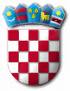 Žiro račun: HR3923600001822900007Matični broj: 02691418OIB: 79368224789Šifra djelatnosti: 8411RKP: 31544Šifra županije:	5Razdoblje: 01.01. - 31.12.2022.OBRAZLOŽENJE UZ GODIŠNJI IZVJEŠTAJ O IZVRŠENJU PRORAČUNA GRADA LEPOGLAVE ZA 2022. GODINUUVODSadržaj godišnjeg izvještaja o izvršenju proračuna te rokovi sastavljanja i podnošenja predstavničkom tijelu JLS definirani su Zakonom o proračunu (NN 144/21). Na sadržaj godišnjeg izvještaja o izvršenju proračuna primjenjuje se odredba članka 76. stavak 3. Zakona, temeljem kojeg je donijet Pravilnik o polugodišnjem i godišnjem izvještaju o izvršenju proračuna (NN 24/13, 102/17, 1/20 i 147/20). Sadržaj polugodišnjeg i godišnjeg izvještaja o izvršenju proračuna propisan pravilnikom sadrži:Opći dio proračuna koji čini Račun prihoda i rashoda i Račun financiranja na razini odjeljka ekonomske klasifikacijePosebni dio proračuna po organizacijskoj i programskoj klasifikaciji na razini odjeljka ekonomske klasifikacijeIzvještaj o zaduživanju na domaćem i stranom tržištu novca i kapitalaIzvještaj o korištenju proračunske zaliheIzvještaj o danim državnim jamstvima i izdacima po državnim jamstvimaObrazloženje makroekonomskih pokazateljaObrazloženje ostvarenja prihoda i primitaka, rashoda i izdatakaDeficit općeg proračunaU skladu sa zakonskom obvezom, sastavljen je Godišnji izvještaj o izvršenju Proračuna Grada Lepoglave za 2022. godinu. Prema odredbama Pravilnika podaci o izvršenju prihoda i primitaka te rashoda i izdataka iskazani su na razini odjeljka ekonomske klasifikacije (četvrta razina računskog plana), dok su podaci o planu iskazani na manje detaljnoj razini odnosno na razini podskupine ekonomske klasifikacije (treća razina računskog plana), sukladno usvojenom Proračunu za 2022. godinu.Financiranje javnih rashoda Grada Lepoglave tijekom 2022. godine izvršeno je temeljem Proračuna Grada Lepoglave za 2022. godinu i projekcija za 2023. i 2024. godinu i Odluke o izvršavanju Proračuna Grada Lepoglave za 2022. godinu, usvojenih na 5. sjednici Gradskog vijeća održanoj 22.12.2021. godine (Službeni vjesnik Varaždinske županije br. 114/21). Sukladno odredbama Zakona i Uputama za izradu proračuna JLP(R)S za razdoblje 2022. - 2024. godine u Proračun Grada Lepoglave uključeni su svi prihodi i primici te rashodi i izdaci  proračunskih korisnika tako da je izvještaj ujedno i konsolidirani.Grad Lepoglava nije razvio sustav rizničnog poslovanja. Odlukom o izvršavanju proračuna propisano je izuzeće od obveze uplate vlastitih i namjenskih prihoda i primitaka korisnika u proračun te se ostvarenje prihoda i rashoda, kao i prenesenih viškova odnosno manjkova iz prethodnih godina proračunskih korisnika prati izvještajno. Konsolidirani su sljedeći proračunski korisnici, ustanove u vlasništvu Grada, evidentirani u Registru proračunskih i izvanproračunskih korisnika Dječji vrtić Lepoglava (pod brojem RKP 31577), Gradska knjižnica Ivana Belostenca Lepoglava (pod brojem RKP 31569) . IZVRŠENJE PRORAČUNAProračun Grada Lepoglave za 2022. godinu s projekcijama za 2023. i 2024. godinu usvojen je na sjednici Gradskog vijeća Grada Lepoglave održanoj 22. prosinca 2021. godine (Službeni vjesnik Varaždinske županije br. 114/21). Opći dio proračuna sadrži:Ukoliko se tijekom proračunske godine, zbog izvanrednih nepredviđenih okolnosti, povećaju rashodi i izdaci, odnosno smanje prihodi i primici, proračun se mora uravnotežiti pronalaženjem novih prihoda i primitaka, odnosno smanjenjem predviđenih rashoda i izdataka. Uravnoteženje proračuna provodi se tijekom proračunske godine izmjenama i dopunama proračuna prema postupku za donošenje proračuna (Zakon o proračunu). I. Izmjene i dopune Proračuna Grada Lepoglave za 2022. godinu (Službeni vjesnik Varaždinske županije 72/22) donijete su na 9. sjednici Gradskog vijeća održanoj 28. srpnja 2022. godine dok su II. Izmjene i dopune Proračuna Grada Lepoglave za 2022. godinu (Službeni vjesnik Varaždinske županije 130/22) donijete na 12. sjednici Gradskog vijeća održanoj 21. prosinca 2022. godine. Opći dio proračuna sadrži:	I. Izmjenama i dopunama Proračuna Grada Lepoglave za 2022. godinu ukupan proračun uvećan je za 1,4% (591.000,00 kn) u odnosu na Plan dok je II. Izmjenama i dopunama smanjen za 2.411.186,00 kn (5,6%) u odnosu na I. Izmjene i dopune proračuna. OPĆI DIO PRORAČUNATablica 1. Ostvareni prihodi i primici te rashodi i izdaci Proračuna Grada Lepoglave za razdoblje siječanj - prosinac 2022. godineTablica daje prikaz Računa prihoda i rashoda (sastoji se od ukupnih prihoda - prihoda poslovanja i prihoda od prodaje nefinancijske imovine i rashoda - rashoda poslovanja i rashoda za nabavu nefinancijske imovine), Računa zaduživanja/financiranja te rezultat poslovanja u izvještajnom razdoblju, a to je manjak prihoda u iznosu od 1.868.905,35 kuna.UKUPNI PRIHODI su ostvareni u iznosu od 26.232.471,41 kuna što je 73,78 % plana, a čine ih prihodi poslovanja u iznosu od 26.167.280,30 kuna te prihodi od prodaje nefinancijske imovine u iznosu od 65.191,11 kuna. UKUPNI RASHODI su izvršeni u iznosu od 26.122.242,76 kuna što je 68,69 % plana, a odnose se na rashode poslovanja u iznosu 23.387.762,92 kune i na rashode za nabavu nefinancijske imovine u iznosu od 2.734.479,84 kune.NETO ZADUŽIVANJE/FINANCIRANJE ostvareno je u iznosu od -1.979.134,00 kuna.Donos viška iz prethodnih godina iznosi 4.905.831,79 kuna te uzevši u obzir manjak tekuće godine proizlazi pozitivan financijski rezultat, a to je višak u iznosu od 3.036.926,44kuna.Tablica 2 . Ukupan višak/manjak po korisnicimaU razdoblju od 1-12/2022 ostvaren je tekući manjak prihoda i primitaka nad rashodima i izdacima proračuna i proračunskih korisnika te on iznosi -1.868.905,35 kuna. Preneseni višak prihoda iz 2021. godine iznosi 4.905.831,79 kune te se u slijedeće razdoblje prenosi višak sredstava u iznosu od 3.036.926,44 kuna.PRIHODI I PRIMICITablica 3. Ostvarenje prihoda Proračuna Grada Lepoglave u razdoblju 1-12/2022. godine u odnosu na ostvarenje prihoda u istom razdoblju 2021. godine i plan za 2022. godinuIz tablice je vidljivo da su ukupni prihodi proračuna za 2022. godinu planirani u iznosu od 35.553.608,00 kuna, a ostvarenje istih u izvještajnom razdoblju iznosi 26.232.471,41 kuna ili 73,78 % plana.Prihodi ostvareni u razdoblju izvještavanja manji su u odnosu na ostvarene prihode u istom razdoblju prethodne godine za 3.950.379,41 kuna odnosno za 13,09 %. U strukturi ostvarenih prihoda najveći udio čine prihodi od poreza s iznosom ostvarenja od 11.940.533,55 kuna i s udjelom od 45,52 % u ukupnim prihodima, a slijede prihodi od pomoći iz inozemstva i od subjekata unutar općeg proračuna ostvareni u iznosu od 10.950.898,78 kuna s udjelom 41,75 % i prihodi od upravnih i administrativnih pristojbi, pristojbi po posebnim propisima i naknada ostvareni u iznosu od 2.612.061,69 kuna s udjelom 9,96 %.  PRIHODI POSLOVANJAPrihodi poslovanja su Planom Proračuna Grada Lepoglave za 2022. godinu planirani na godišnjoj razini u iznosu od 34.043.608,00 kuna, a u izvještajnom razdoblju ostvareni u iznosu od 26.167.280,30 kuna što čini 76,86 % plana. U odnosu na isto razdoblje 2021. godine, kada su prihodi poslovanja ostvareni u iznosu od 29.850.938,78 kuna, ostvarenje prihoda je manje za 12,34 %. Čine ih prihodi od poreza, pomoći iz inozemstva i od subjekata unutar općeg proračuna, prihodi od imovine, prihodi od administrativnih i upravnih pristojbi, pristojbi po posebnim propisima i naknada, prihodi od prodaje proizvoda i robe te pruženih usluga i prihode od donacija, te kazne, upravne mjere i ostali prihodi.Prihodi od poreza  Prihodi od poreza najznačajniji su prihodi poslovanja s ostvarenjem u iznosu od 11.940.533,55 kuna što je za 14,40  % više u odnosu na prethodnu, 2021. godinu. Ovu skupinu prihoda čine prihodi od poreza i prireza na dohodak, koji su ujedno i vrijednosno najznačajniji prihodi unutar ove skupine prihoda, te prihodi od poreza na imovinu i poreza na robu i usluge.Porez i prirez na dohodak Prihodi od poreza i prireza na dohodak ostvareni su u ukupnom iznosu od 11.294.153,78 kuna ili 94,12 % godišnjeg plana, a u odnosu na 2021. godinu veći su za 1.292.764,66 kuna tj. 12,93 %. Porez na imovinu i porezi na robu i usluge Poslovi utvrđivanja, nadzora, naplate i ovrhe lokalnih poreza Grada Lepoglave povjereni su Poreznoj upravi na temelju sklopljenog Ugovora. Porezi na imovinu (porez na kuće za odmor, porez na korištenje javnih površina i porez na promet nekretnina) ostvareni su u ukupnom iznosu od 477.200,97 kuna od čega je:- porez na kuće za odmor                           40.662,08 kn	- porez na korištenje javnih površina           1.945,00 kn	- porez na promet nekretnina                   434.593,89 knU odnosu na isto razdoblje prethodne godine porezi na imovinu bilježe povećanje za 140.741,14 kuna ili 41,83 % pri čemu prihodi s osnove stalnih poreza na nepokretnu imovinu bilježe smanjenje u iznosu od 7.841,21 kuna (15,54 %), dok prihodi od poreza na promet nekretnina bilježe povećanje od 148.582,35 kuna (51,95 %).Ostvarenje prihoda od poreza na robu i usluge iznosi 169.178,80 kune što je 70,31 % više u odnosu na isto razdoblje 2021. godine. Navedena skupina prihoda obuhvaća porez na potrošnju alkoholnih i bezalkoholnih pića koji bilježi povećanje u odnosu na prethodnu godinu za 74,54 % i porez na tvrtku s ostvarenjem od 500,00 kuna. Obzirom da je porez na tvrtku ukinut s danom 01.01.2017. godine, Zakon o lokalnim porezima, ostvarenje s te osnove odnosi se na dugovanja iz prethodnih razdoblja. Pomoći iz inozemstva i od subjekata unutar općeg proračunaUkupni prihodi od pomoći iz inozemstva i od subjekata unutar općeg proračuna u izvještajnom razdoblju 2022. godine ostvareni su u iznosu od 10.950.898,78 kuna ili 58,81 % godišnjeg plana, a u odnosu na prethodnu, 2021. godinu za 34,33 % manje. Sredstva su doznačena sukladno ugovornim obavezama i u skladu s realizacijom projekata. Ostvarene pomoći odnose se na:       Preostali iznos od 91.937,77 kuna odnosi se na pomoći koje su ostvarili proračunski korisnici u izvještajnom razdoblju 2022. godine. Gradska knjižnica Ivana Belostenca Lepoglava ostvarila je pomoći u iznosu od 50.000,00 kuna dok je Dječji vrtić Lepoglava ostvario pomoći u iznosu od 41.937,77 kuna. 	Prihodi od imovinePrihodi od imovine ostvareni su u iznosu od 524.465,71 kuna ili 116,60 % godišnjeg plana dok je u odnosu na isto razdoblje prethodne godine njihovo ostvarenje veće za 39,13 %. Prihodi od financijske imovine ostvareni su u iznosu 125.551,39 kuna što je 116,91 % više nego prethodne godine. Povećanje prihoda odnosi se na prihode od kamata na oročena sredstva i depozite po viđenju (ostvarenje od 105.034,45 kuna), a čije ostvarenje je veće u odnosu na prethodnu, 2021. godinu za 117,68 %. Preostali iznos od 20.516,94 kune odnosi se na prihode od zateznih kamata za nepravodobno plaćena potraživanja (povećanje za 113,04 %).Prihodi od nefinancijske imovine bilježe povećanje u odnosu na prošlu godinu za 25,02 % te iznose 398.914,32 kune. Prihodi su ostvareni s osnove naknada za koncesije, prihoda od zakupa i iznajmljivanja imovine, naknada za korištenje nefinancijske imovine i ostalih prihoda od nefinancijske imovine - spomenička renta, naknada za zadržavanje nezakonito izgrađenih zgrada i naknada za DTK mrežu.Naknade za koncesije - ostvareni prihod je 9.750,00 kuna. Iznos se odnosi na naknadu za koncesiju za obavljanje dimnjačarskih poslova na području Grada Lepoglave. Koncesija je dodijeljena firmi Dimax j.d.o.o. iz Varaždina temeljem ugovora od 24.01.2022. godine na rok od 5 godina. Ugovoreni iznos jednogodišnje naknade je 13.000,00 kuna, a plaćanje kvartalno u ratama po 3.250,00 kuna. 	Prihodi od zakupa i iznajmljivanja imovine - ostvarenje u iznosu od 11.920,00 kuna i veće je za 91,59 % u odnosu na prethodnu godinu. Prihodi su ostvareni temeljem sklopljenih Ugovora o privremenom korištenju poslovnih prostora u vlasništvu Grada - objekti Društvenih domova.Naknada za korištenje nefinancijske imovine - ostvarenje u iznosu od 365.373,78 kuna i veće je za 27,02 % u odnosu na prethodnu godinu, a odnosi se na naknadu za eksploataciju mineralnih sirovina (171.450,67 kn) koju uplaćuje tvrtka Holcim, prihod od spomeničke rente (122,98 kn) i ostale prihode od nefinancijske imovine (186.292,13 kn), a što uključuje godišnju naknadu za služnost koju uplaćuje HAKOM. Naknada za istraživanje i eksploataciju ugljikovodika od strane INE (7.508,00 kn).Ostali prihodi od nefinancijske imovine - ostvarenje prihoda u iznosu od 11.870,54 kuna što je više za 16,31 % u odnosu na 2021. godinu. Prihodi se odnose na naknadu za zadržavanje nezakonito izgrađene zgrade. U razdoblju od 01.01. do 31.12.2022. godine po toj osnovi izdano je 25 rješenja u ukupnom iznosu zaduženja 39.568,71 kuna. Saldo potraživanja na dan 01.01.2022. godine iznosio je 21.651,69 kuna. Do 31.12.2022. godine naplaćeno je 39.568,71 kuna od čega je 30 % prihod grada 11.870,62 kn, a 70 % naknade pripada županiji i državnom proračunu (27.698,10 kn) te su preostala potraživanja u iznosu od 21.651,69 kuna.Prihodi od upravnih i  administrativnih pristojbi, pristojbi po posebnim propisima i naknadaPrihodi od upravnih i administrativnih pristojbi, pristojbi po posebnim propisima i naknada ostvareni su u ukupnom iznosu od 2.612.061,69 kuna ili 111,85 % godišnjeg plana te 17,65 % više u odnosu na prethodnu godinu. Prihodi od upravnih i administrativnih pristojbi ostvareni su u iznosu od 9.767,40 kuna (8,11 % više nego prethodne godine) od čega je 800,44 kuna ostvareno od prodaje pristojbi i državnih biljega, a preostali iznos od 8.966,96 kuna odnosi se na prihod od ostalih pristojbi i naknada, a uključuje prihod od vodnog doprinosa, mjesečno uplaćuju Hrvatske vode temeljem čl. 12 Zakona o financiranju vodnog gospodarstva (NN 153/09, 90/11, 56/13, 154/14 , 119/15, 120/16, 127/17) u iznosu od 8% naplaćenoga doprinosa na njihovom području.Prihodi po posebnim propisima ostvareni su s osnove doprinosa za šume, mjesnog samodoprinosa i ostalih nespomenutih prihoda u ukupnom iznosu od 1.495.842,07 kune ili 27,69 % više nego prethodne godine. Najveći dio ovih prihoda čini skupina ostalih nespomenutih prihoda, a čiji najveći udio čine prihodi proračunskih korisnika. Doprinos za šume je ostvaren u iznosu od 30.037,63 kune, a uplaćuju ga kvartalno Hrvatske šume sukladno Zakonu o šumama (NN 68/18, 115/18, 98/19, 32/20 i 145/20 čl. 69).Prihodi od mjesnog samodoprinosa ostvareni su u iznosu od 109.194,79 kuna. Odnose se na sufinanciranje građana za uređenje komunalne infrastrukture temeljem sklopljenih ugovora za modernizaciju nerazvrstanih cesta između Grada Lepoglave i građana. Skupina ostalih nespomenutih prihoda ostvarena je u ukupnom iznosu od 1.356.609,65 kune ili 26,82 % više nego prethodne godine.Komunalni doprinosi i naknade ostvareni su u ukupnom iznosu od 1.106.452,22 kunu što je za 6,43 % više u odnosu na 2021. godinu. Prihodi s te osnove su isključivo namjenski prihodi proračuna. Temeljem izdanih rješenja naplaćeni prihod od komunalnog doprinosa iznosi 23.111,97 kuna.Prihod od komunalne naknade ostvaren je u iznosu od 1.083.340,25 kuna. Komunalna naknada obračunava se temeljem Odluke o komunalnoj naknadi i Zakona o komunalnom gospodarstvu (NN 68/18, 110/18 i 32/20). Prihodi od prodaje proizvoda i robe te pruženih usluga i prihodi od donacija Ostvarenje ove skupine prihoda iznosi 124.619,85 kuna te je to više u odnosu na prethodnu godinu za 6,15 %. Od tog iznosa 94.229,85 kune je prihod od pruženih usluga naplate naknade za uređenje voda pri čemu Grad fakturira Hrvatskim vodama 10 % ostvarenog iznosa naknade temeljem ugovora i izdanih faktura za pružene usluge,  29.940,00 kuna je prihod Dječjeg vrtića Lepoglava, a 450 kuna je prihod Gradske knjižnice Ivana Belostenca Lepoglava. Kazne, upravne mjere i ostali prihodiPrihodi s te osnove ostvareni su u ukupnom iznosu od 14.700,72 kuna (37,81 % manje nego prethodne godine), a odnose se na prihode od naplaćenih kazni po rješenjima koje izdaje komunalni redar (2.466,00 kn) i ostale prihode (12.234,72 kn).PRIHODI OD PRODAJE NEFINANCIJSKE IMOVINEPrihodi od prodaje nefinancijske imovine u izvještajnom razdoblju 2022. godine ostvareni su u iznosu od 65.191,11 kuna ili 4,32 % plana, a u odnosu na prethodnu godinu manji su za 80,36 %. Njihov udio u strukturi ukupnih prihoda je 0,25 %.  Prihodi od prodaje neproizvedene dugotrajne imovine obuhvaćaju prihode od prodaje zemljišta i ostvareni su u iznosu od 59.162 kune ili 3,94 % plana.Prihodi od prodaje proizvedene dugotrajne imovine ostvareni su u iznosu od 6.029,11 kuna što je 60,29 % plana, a u odnosu na ostvarenje prihoda s te osnove prethodne godine došlo je do smanjenja u ostvarenju za 11,15 %. Naplaćeni prihodi odnose se na prihode od prodaje stanova sa stanarskim pravom u iznosu od 6.029,11 kuna. U otkupu se nalazi 8 stanova. RASHODI I IZDACITablica 4. Ostvarenje rashoda Proračuna Grada Lepoglave u razdoblju 1-12/2022. godine u odnosu na ostvarenje rashoda u istom razdoblju 2021. godine i plan za 2022. godinuUkupni rashodi proračuna za 2022. godinu planirani su u iznosu od 38.029.440,00 kuna, a njihovo izvršenje u  2022. godini iznosi 26.122.242, kuna ili 0,02 % godišnjeg plana dok su u odnosu na isto razdoblje prethodne godine rashodi manji za 6,52 % odnosno za 5.686,14 kuna. Ukupni rashodi obuhvaćaju rashode poslovanja i rashode za nabavu nefinancijske imovine pri čemu je udio rashoda poslovanja u ukupnim rashodima 89,53 %, a rashoda za nabavu nefinancijske imovine 10,47 %.RASHODI POSLOVANJA	U 2022. godini rashodi poslovanja izvršeni su u iznosu od 23.387.762,92 kune ili 76,38 % godišnjeg plana, a u odnosu na prethodnu godinu za 7,50 % više. Obuhvaćaju rashode za zaposlene, materijalne rashode, financijske rashode, pomoći dane u inozemstvo i unutar općeg proračuna, naknade građanima i kućanstvima na temelju osiguranja i druge naknade i ostali rashodi.       Rashodi za zaposlene	Ostvarenje ove skupine rashoda iznosi 5.513.683,14 kuna ili 84,78 % plana te čine 23,58 % ukupnih rashoda poslovanja. Obuhvaćaju rashode za plaće, ostale rashode za zaposlene i doprinose na plaću za dužnosnike i službenike gradske uprave i proračunskih korisnika.Materijalni rashodiU 2022. godini ova skupina rashoda ostvarena je u ukupnom iznosu od 10.879.005,94 kuna što je 69,30 % plana, a u ukupnim rashodima poslovanja čini udio od 46,52 %. To su rashodi koji se odnose na izvršavanje programskih aktivnosti i redovno poslovanje gradske uprave i korisnika proračuna. U strukturi materijalnih rashoda najveći udio čine rashodi za usluge, 68,76 %, zatim slijede rashodi za materijal i energiju s 18,27 %, ostali nespomenuti rashodi poslovanja s 10,07 % i naknade troškova zaposlenima s 2,90 %.Ostvareni materijalni rashodi u 2022. godini obuhvaćaju rashode Grada i proračunskih korisnika, a obuhvaćaju slijedeće skupine rashoda:Naknade troškova zaposlenima - rashodi su ostvareni u iznosu od 315.250,86 kuna ili 92,76 % plana za 2022. godinu. Od toga je za službena putovanja utrošeno 28.452,75 kuna, za naknade za prijevoz 213.017,30 kuna i stručno usavršavanje zaposlenika 73.780,81 kuna.Rashodi za materijal i energiju - rashodi su ostvareni u iznosu od 1.987.287,92 kune odnosno 92,97 % godišnjeg plana. Najveći dio ove skupine rashoda odnosi se na rashode za energiju u iznosu od 1.228.682,27 kuna, zatim na rashode za materijal i sirovine 306.497,82 kuna, sitni inventar i auto gume 155.382,27 kuna, uredski materijal i ostale materijalne rashode 241.516,89 kuna, materijal i dijelove za tekuće i investicijsko održavanje 44.101,57 kuna i na rashode za službenu, radnu i zaštitnu odjeću i obuću 11.107,80 kuna.  Rashodi za usluge - rashodi su ostvareni u iznosu od 7.480.569,09 kuna ili 62,32 % godišnjeg plana. Rashodi obuhvaćaju rashode za usluge tekućeg i investicijskog održavanja u iznosu od 3.704.073,55 kuna (održavanje javnih površina, javne rasvjete, nerazvrstanih cesta, objekata i uređaja odvodnje, održavanje sportskih objekata, društvenih domova i drugih objekata koji su u nadležnosti grada, održavanje poslovnog i stambenog prostora i drugo), ostale usluge vezane za redovno poslovanje i izvršavanje programskih aktivnosti gradske uprave i proračunskih korisnika 2.304.173,23 kuna, usluge promidžbe i informiranja 454.733,28 kuna, intelektualne i osobne usluge 397.703,97 kuna, komunalne usluge 186.737,84 kuna, usluge telefona pošte i prijevoza 183.162,35 kuna, računalne usluge 129.010,51 kuna, zakupnine i najamnine 104.884,96 kuna i zdravstvene i veterinarske usluge 16.089,40 kuna. Naknade troškova osobama izvan radnog odnosa - unutar ove pozicije rashoda nema izvršenih rashoda. Ostali nespomenuti rashodi poslovanja - rashodi su izvršeni u iznosu od 1.095.898,37 kune ili 91,57 % od planiranog za 2022. godinu od čega rashodi za naknade za rad predstavničkih i izvršnih tijela, povjerenstava i slično iznose 230.905,50 kuna, za premije osiguranja utrošeno je 80.997,39 kuna, reprezentaciju 123.256,48 kuna, članarine 30.892,28 kuna, pristojbe i naknade 696,25 kuna i ostale nespomenute rashode poslovanja 629.150,47 kuna. Financijski rashodi Financijski rashodi izvršeni su u iznosu od 162.576,95 kuna ili 84,02 % plana za 2022. godinu. U strukturi ukupnih rashoda poslovanja ovi rashodi čine 0,70 %. Za kamate za primljene kredite i zajmove od kreditnih i ostalih financijskih institucija u javnom sektoru utrošeno je 119.004,04 kune (redovna kamata u razdoblju otplate kredita HBOR-a za projekt Rekonstrukcija i adaptacija Dječjeg vrtića Lepoglava). Bankarske usluge i usluge platnog prometa izvršene su u iznosu od 30.058,60 kuna, negativne tečajne razlike i razlike zbog primjene valutne klauzule 27,69 kuna, zatezne kamate 29,56 kuna te ostali nespomenuti financijski rashodi u iznosu od 13.457,06 kuna (čine ih troškovi naknade Poreznoj upravi za poslove utvrđivanja, evidentiranja, nadzora, naplate i ovrhe radi naplate dijela gradskih prihoda, naknada Fini za korištenje certifikata i za druge usluge).	SubvencijeRashodi za subvencije izvršeni su u iznosu od 1.680.430,00 kuna što je 95,21 % plana za 2022. godinu, a u strukturi ukupnih rashoda poslovanja čine 7,19 %. Unutar ove skupine rashoda iznos od 1.296.000,00 kuna je utrošen na subvencije trgovačkim društvima u javnom sektoru, a odnosi se na sufinanciranje programa i projekata od važnosti za Grad Lepoglavu, a temeljem Sporazuma o suradnji (od 20.10.2014. godine) s Trgovačkim društvom TKIC d.o.o. Lepoglava koji je u 100%-tnom vlasništvu Grada Lepoglave. Za subvencije trgovačkim društvima, poljoprivrednicima i obrtnicima izvan javnog sektora u izvještajnom razdoblju utrošeno je ukupno 384.430,00 kuna. Isplata sredstava je izvršena u skladu s Programom potpora u poljoprivredi Grada Lepoglave za razdoblje od 2021. do 2024. godine i Programom mjera poticanja razvoja malog gospodarstva na području Grada Lepoglave za 2022. godinu. (potpore poljoprivrednim gospodarstvima i poduzetništvu).	Pomoći dane u inozemstvo i unutar općeg proračuna Unutar ove skupine rashoda utrošeno je 217.044,74 kuna ili 48,77 % od planiranog za 2022. godinu te je njihov udio u ukupnim rashodima poslovanja 0,93 %.Iznos od 25.000,00 kuna plaćen je Gradu Petrinji temeljem Zaključka za obnovu dječjeg igrališta koje je uništeno u potresu 2020. godine. Iznos od 172.044,74 kn utrošen je za sufinanciranje produženog boravka u Osnovnoj školi Lepoglava, a 20.000,00 kn doznačeno je OŠ Ivana Rangera Kamenica za sufinanciranje nabave traktorske kosilice.Naknade građanima i kućanstvima na temelju osiguranja i druge naknadeIzvršenje rashoda za naknade građanima i kućanstvima na temelju osiguranja i druge naknade iznosi ukupno 1.731.173,37 kunu što je ostvarenje 91,45 % plana za 2022. godinu. U ukupnim rashodima poslovanja ova skupina rashoda čini udio od 7,40 %, a obuhvaćaju naknade prema Programu raspodjele sredstava za potrebe socijalne skrbi za 2022. godinu i Sukladno Odluci o socijalnoj skrbi „Službeni vjesnik Varaždinske županije“ broj 60/15 i 46/16.Najveći dio rashoda iskazan na ovim stavkama odnosi se na naknade građanima i kućanstvima u novcu za koju namjenu je utrošeno ukupno 929.145,00 kuna, što obuhvaća program socijalne zaštite, studentske stipendije, potpore za novorođeno dijete                                       uskrsnice i božićnice za umirovljenike, Crveni križ - program „Pomoć u kući                         starijim osobama na području Grada Lepoglave u 2022. godini“.Za naknade građanima i kućanstvima u naravi utrošeno je 802.028,37 kuna, a odnosi se na  program socijalne zaštite, prijevoz učenika OŠ Lepoglava i za sufinanciranje participacije za korisnike privatnih vrtića.Ostali rashodiSkupina ostalih rashoda izvršena je u ukupnom iznosu od 3.203.848,78 kuna ili 77,76 % plana, a u strukturi ukupnih rashoda poslovanja ova skupina sudjeluje s 13,70 %. Rashodi se odnose na tekuće i kapitalne donacije, kazne, penale i naknade šteta i izvanredne rashode.Tekuće donacije - rashodi su ostvareni u iznosu od 3.203.848,78 kuna ili 93,89 % plana, a obuhvaćaju financiranje programa: Tekuće donacije u novcu:Tekuće donacije u naravi - utrošeno je ukupno 10.007,92 kn, a sredstva su utrošena za kupnju prehrambenih namirnica za donaciju humanitarnoj akciji za pomoć Ukrajini.Kapitalne donacije - unutar ove pozicije rashoda nema izvršenih rashoda.Kazne, penali i naknade štete - unutar ove pozicije rashoda nema izvršenih rashoda. Izvanredni rashodi - unutar ove pozicije rashoda nema izvršenih rashoda.RASHODI ZA NABAVU NEFINANCIJSKE IMOVINE	Ukupni rashodi za nabavu nefinancijske imovine planirani su u iznosu 7.410.534,00 kuna, a njihovo izvršenje u 2022. iznosi 2.734.479,84 kune ili 36,90 % plana te su također u 2022. godini izvršeni za 37,50 % manje u odnosu na isto razdoblje prethodne godine. U strukturi ukupnih rashoda sudjeluju s 10,47 %. Rashodi su ostvarivani temeljem plana proračuna i programa gradnje.Rashodi za nabavu neproizvedene dugotrajne imovine – rashodi su ostvareni u iznosu od 14.068,33 kuna ili 6,39 % plana, a odnose se na otkup poljoprivrednog zemljišta prema Ugovoru o kupoprodaji nekretnine.Rashodi za nabavu proizvedene dugotrajne imovine - rashodi su ostvareni u iznosu od 2.327.948,95 kuna ili 35,84 %  plana, a odnose se na sljedeće skupine rashoda:- rashodi za građevinske objekte - ostvarenje u iznosu od 1.956.249,91 kuna ili 37,51 % godišnjeg plana, rashodi obuhvaćaju:  - ostali poslovni građevinski objekti - izgradnja Društvenog doma u Lepoglavskoj Vesi, stručni nadzor, energetski certifikat i projektna dokumentacija za DVD Kamenica – 367.909,97 kuna - ceste - održavanje nerazvrstanih cesta na području Grada Lepoglave, geodetski elaborat, i geodetska izmjera – 1.256.882,75 kuna - ostali nespomenuti građevinski objekti - izrada troškovnika za javnu rasvjetu Kamenica, gradnja javne rasvjete i usluga stručnog nadzora, izrada armirano-betonskih podnih ploča za postavu spremišta za spremnike za odvojeno prikupljanje otpada na javnim površinama – 331.457,19 kuna- rashodi za postrojenja i opremu - ostvarenje u iznosu od 250.875,13 kuna ili 23,84 % godišnjeg plana, rashodi obuhvaćaju:- uredska oprema i namještaj - nabava računala, laptopa i uređaja za skeniranje - 30.151,63 kune, - oprema za održavanje i zaštitu - nabava klima uređaja - 18.409,25 kuna- uređaji, strojevi i oprema za ostale namjene - nabava opreme za društveni dom Bednjica, dječjih igrala za M. O. Ves i spremišta za spremnike za odvojeno prikupljanje otpada - 202.314,25 kuna- knjige, umjetnička djela i ostale izložbene vrijednosti - ostvarenje u iznosu od 88.873,91 kuna, 107,03 % godišnjeg plana, a odnosi se na nabavu knjiga za Gradsku knjižnicu – 78.873,91 i čipku kao umjetničko djelo – 10.000,00 kuna.- nematerijalna proizvedena imovina - ostvarenje u iznosu od 31.950,00  kuna što je 22,03 % plana, a rashodi se odnose na kupnju računalnog programa Microsoft office, dodatne licence za program Ured bez papira i izradu idejnog rješenja i idejnog projekta za izmjenu lokacijske dozvole prometnice i pripadne infrastrukture u Poduzetničkoj zoni Lepoglava - JUG I	Rashodi za dodatna ulaganja na nefinancijskoj imovini – ostvarenje u iznosu od 392.462,56 kuna, a odnosi se na rekonstrukciju zgrade TKIC-a.POSEBNI DIO PRORAČUNA Tablica 5.  Ukupni planirani i izvršeni rashodi Proračuna Grada Lepoglave u razdoblju od 1-12/2022. godine po organizacijskoj klasifikacijiU strukturi ukupnih rashoda udjeli pojedinih razdjela su izvršeni kako slijedi:- Gradsko vijeće i ured gradonačelnika 1.877.075,01 kuna ili 6,7 % ukupnih rashoda- Jedinstveni upravni odjel 5.363.048,08 kuna ili 17,3 % ukupnih rashoda- Komunalna djelatnost 8.553.054,76 kuna ili 30,5 % ukupnih rashoda- Društvene djelatnosti 12.687.657,23 ili 45,5 % ukupnih rashodaIZVRŠENJE PRORAČUNA PO PROGRAMSKOJ KLASIFIKACIJIProgramska klasifikacija proračuna podrazumijeva pregled ostvarenja proračuna kroz programe i njihove sastavne dijelove: aktivnosti i projekte, definiranih u skladu s aktima planiranja te ciljevima i zadaćama proračuna i proračunskih korisnika.RAZDJEL 001 GRADSKO VIJEĆE I  URED GRADONAČELNIKAUkupne rashode razdjela čine rashodi za Gradsko vijeće i mjesne odbore - planirano 322.400,00, a izvršeno 318.591,50 kuna što je 98,8 % plana i rashodi Ureda gradonačelnika - planirano 1.588.550,00 kuna, a izvršeno 1.558.483,51 kune što je 98,1 % plana. Tablica 6. Izvršenje rashoda po programima, aktivnostima i projektima u razdoblju 1-12/2022. godine u odnosu na plan, Razdjel Gradsko vijeće i ured gradonačelnikaAktivnost A1001 01 Redovan rad gradskog vijeća - rashodi su izvršeni u iznosu od 170.573,77 kuna ili 99,2 % od planiranog iznosa te su sredstva utrošena za naknade članovima Gradskog vijeća. Naknade su isplaćivane prema Odluci o naknadama za rad članova Gradskog vijeća („Službeni vjesnik Varaždinske županije“ br. 18/21) sukladno kojoj član Gradskog vijeća ima pravo na naknadu koja je određena u neto iznosima: predsjednik Gradskog vijeća 1.000,00 kn mjesečno, potpredsjednik 865,00 kn mjesečno i vijećnik 660,00 kn mjesečno.Aktivnost A1001 02 Redovan rad mjesnih odbora - rashodi su izvršeni u iznosu od 60.331,73 kuna ili 97,3 % od plana te su sredstva utrošena za naknade predsjednicima mjesnih odbora, a prema Odluci o naknadama za rad predsjednika vijeća mjesnih odbora na području Grada Lepoglave („Službeni vjesnik Varaždinske županije“ br. 37/21). Sukladno Odluci predsjednici mjesnih odbora imaju pravo na naknadu koja je određena u neto iznosu od 300,00 kuna.Aktivnost A1002 01 Financiranje političkih stranaka - rashodi su izvršeni u iznosu od 80.400,00 kuna što je 100,0 % plana, a temeljem Odluke o raspoređivanju sredstava za redovito financiranje političkih stranaka zastupljenih u Gradskom vijeću Grada Lepoglave u 2022. godini koju je Gradsko vijeće donijelo na 6. sjednici održanoj 31. siječnja 2022. godine.Aktivnost A1002 02 Savjet mladih – rashodi su izvršeni u iznosu od 7.286,00 kuna ili 91,1 % plana za službeno putovanje na 6. Nacionalnu konferenciju savjeta mladih u Šibeniku koja se održala od 30. rujna do 02. listopada i za izradu internetske stranice.Aktivnost A1001 03 Redovan rad ureda gradonačelnika - rashodi su izvršeni u iznosu od 1.061.883,49 kune ili 99,1 % od planiranog iznosa, a obuhvaćaju:- rashodi za zaposlene - odnose se na plaću gradonačelnika te su izvršeni u iznosu od 282.075,33 kuna od čega je 242.124,75 kune utrošeno za plaće, a 39.950,58 kuna za obvezne doprinose na plaću. - materijalni rashodi - utrošeno je 779.808,16 kuna što je 100,0 % plana, a odnosi se na:usluge promidžbe i informiranja - 409.542,28 kn (objava oglasa, natječaja iakata i informiranje javnosti o radu i aktivnostima Grada Lepoglave, po ugovorima o informiranju s javnim medijima)ugovori o djelu – 98.095,98 kn (tehnički pregled D. D. Žarovnica, D.D. Viletinec D.D. Lepoglavska Ves, provedba postupka javne i jednostavne nabave, vođenje programa u okviru manifestacije Obilježavanje dana Grada Lepoglave)usluge javnog bilježnika i pravnog savjetovanja – 23.196,50 knostale intelektualne usluge – 3.025,00 knostale usluge - 45.914,65 kn (ostali materijalni troškovi)rashodi za reprezentaciju - 119.350,04 kntuzemne članarine - 30.892,28 kn (članarina LAG-u od 18.000,00 kuna za razdoblje 01-12/2022. godine i Udruzi gradova 12.892,28 kune za razdoblje 01-12/2022. godine)ostali nespomenuti rashodi poslovanja - rashodi za protokol - 42.884,93 kuna i ostali nespomenuti rashodi poslovanja – 6.906,50 kuna.Aktivnost A1001 04 Tekuća zaliha proračuna - unutar ove aktivnosti nema izvršenih rashoda, tijekom izvještajnog razdoblja sredstva proračunske zaliha nisu korištena. Aktivnost A1001 05 Izdavanje gradskog lista - rashodi su izvršeni u iznosu od 116.871,04 kuna ili 99,6 % plana, odnose se na troškove grafičkog oblikovanja i tiskanja novina, redakture i lekture tekstova za objavu u Lepoglavskom gradskom listu te novinarskog praćenja događanja na području Grada Lepoglave (izrada vijesti i fotografiranje) za potrebe Lepoglavskog gradskog lista u 2022. godini.Aktivnost A1001 06 Monografija grada Lepoglave – unutar ove aktivnosti rashodi su izvršeni u iznosu od 259.909,49 kuna ili 100 % plana, a  odnose se na troškove usluga prijevoda, usluge uređivanja, adaptacija tekstova, korektura i lektura, fotografiranje, pisanje stručnih tekstova.Tekući projekt T1001 01 Obilježavanje dana grada - rashodi su izvršeni u iznosu od 119.819,49 kuna što čini 99,8 % od planiranog, a vezani su uz manifestaciju obilježavanja Dana grada i Dana župe Lepoglava. Višednevni program bio je ispunjen raznovrsnim kulturnim, zabavnim i sportskim događanjima. Svakako treba istaknuti predstavljanje kuharice Lepoglavskog kraja. Rashodi su utrošeni za troškove održavanja i aranžiranja svečane sjednice, izradu plaketa, mapa, plakata i pozivnica, prigodne poklone za uzvanike i ostale popratne troškove.RAZDJEL 002 JEDINSTVENI UPRAVNI ODJELZa izvršenje programa Jedinstvenog upravnog odjela tijekom 2022. godine utrošeno je ukupno 5.363.048,08 kune što čini 91,6 % plana. Aktivnostima i projektima koji su sastavni dijelovi ovog razdjela osiguravanju se sredstva za redovno financiranje prava zaposlenika iz radnog odnosa, sredstva za usluge te materijalne i financijske rashode vezane za redovno poslovanje te također sredstva za otplatu anuiteta po kreditu HBOR-a i za povrat zajma na ime povrata poreza na dohodak. Tablica 7. Izvršenje rashoda po programima, aktivnostima i projektima u razdoblju 1-12/2022. godine u odnosu na plan, Razdjel Jedinstveni upravni odjelAktivnost A1004 01 Redovan rad gradskog administrativnog, tehničkog i stručnog osoblja - rashodi su izvršeni u iznosu od 2.834.218,84 kuna što je 88,6 % plana, a obuhvaćaju: - rashode za zaposlene u iznosu od 1.552.882,95 kuna (81,9 % plana) koji se odnose na isplatu plaća, doprinosa i ostalih rashoda za zaposlenike JUO. Plaće se obračunavaju temeljem Zakona o plaćama u lokalnoj i područnoj (regionalnoj) samoupravi (NN 28/10 i 10/23) i Odluke o koeficijentima za obračun plaće službenika u Jedinstvenom upravnom odjelu Grada Lepoglave („Službeni vjesnik Varaždinske županije“ br. 25/10, 43/13, 78/17 i 93/21).  - materijalne rashode u iznosu od 1.250.364,57 kune (98,4 % plana) - naknade troškova zaposlenima (rashodi za službena putovanja, naknade za prijevoz na posao i rashodi za stručno usavršavanje zaposlenika); rashodi za materijal i energiju (uredski materijal i ostali materijalni rashodi, energija, materijal i dijelovi za tekuće i investicijsko održavanje, sitni inventar i auto gume, službena, radna i zaštitna odjeća);  rashodi za usluge (usluge telefona, pošte i prijevoza, tekućeg i investicijskog održavanja opreme i prijevoznih sredstava, komunalne usluge, zakupnine i najamnine, računalne usluge, ostale usluge - čišćenje zgrade gradske uprave, knjigovodstvene usluge, naknada 1 % od ukupno naplaćenih prihoda Ministarstvu financija -Poreznoj upravi za troškove obavljanja poslova utvrđivanja, evidentiranja, naplate, nadzora i ovrhe poreza na dohodak i ostali nespomenuti rashodi poslovanja (premije osiguranja prijevoznih sredstava, imovine i zaposlenika, pristojbe i naknade i ostali rashodi)- financijske rashode u iznosu od 30.971,32 kuna (99,9 % plana) koje se odnose na rashode za bankarske usluge, usluge platnog prometa, zatezne kamate, naknadu Poreznoj upravi za obavljanje poslova utvrđivanja, evidentiranja, nadzora, naplate i ovrhe radi naplate gradskih poreza u iznosu 5% od ukupno naplaćenih prihoda i naknadu Fini za korištenje certifikata. Aktivnost A1004 02 Otplata anuiteta po kreditu HBOR-a - Projekt Dječji vrtić Lepoglava - rashodi su izvršeni u ukupnom iznosu od 1.650.303,92 kune ili 94,3 % plana. Obuhvaćaju rashode za kamate za primljene kredite i zajmove od kreditnih i ostalih financijskih institucija u javnom sektoru (redovna kamata u razdoblju otplate kredita HBOR-a za projekt Rekonstrukcija i adaptacija Dječjeg vrtića Lepoglava) u iznosu od 119.004,04 kune i za otplatu glavnice koja je u izvještajnom razdoblju otplaćena u iznosu od 1.531.299,88 kuna. Aktivnost A1004 03 Povrat zajma na ime povrata poreza na dohodak - rashodi su izvršeni u iznosu od 827.292,44 kune ili 99,7 % plana za otplatu glavnice primljenih zajmova od državnog proračuna, a što se  odnosi na primljeni kratkoročni zajam na ime povrata poreza i prireza porezu na dohodak temeljem utvrđenog godišnjeg obračuna za 2020. godinu, a koji je namiren iz državnog proračuna radi nedostajućih sredstava u trenutku vršenja povrata građanima (Naputak o načinu uplaćivanja prihoda proračuna, obveznih doprinosa te prihoda za financiranje drugih javnih potreba u 2021. godini (Narodne novine, br. 11/21, 49/21 i 73/21)).Kapitalni projekt K1004 01 Nabava dugotrajne imovine - oprema i informatizacija - rashodi su izvršeni u iznosu od 51.232,88 kuna ili 64,0 % planiranog za 2022. godinu, a odnose se na nabavu računala, laptopa i uređaja za skeniranje, klima uređaja i kupnju računalnog programa Microsoft office, dodatne licence za program Ured bez papir te kupnja čipke.RAZDJEL 003 KOMUNALNA DJELATNOSTUkupno izvršeni rashodi za razdjel komunalne djelatnosti iznose 8.553.054,76 kune što je 52,2 % plana za 2022. godinu. U strukturi ukupnih rashoda rashodi za komunalnu djelatnost čine udio od 30,5 %. Na realizaciju projekata i aktivnosti unutar razdjela komunalne djelatnosti utjecaj imaju i namjenski prihodi u obliku tekućih i kapitalnih pomoći te su u skladu s time, prilikom planiranja proračuna za 2022. godinu, na prihodovnoj strani proračuna uvrštene očekivane pomoći iz drugih proračuna. Od ukupnog utrošenog iznosa unutar ove pozicije rashoda izvršenje za Tekuće održavanje realizirano je s iznosom od 4.299.129,68 kune (81,8 % plana) dok preostali iznos od 4.253.925,08 kunu (38,3 % plana) čine rashodi za Kapitalna ulaganja tijekom izvještajnog razdoblja 2022. godine. Tablica 8. Izvršenje rashoda po programima, aktivnostima i projektima u razdoblju 1-12/2022. godine u odnosu na plan, Razdjel Komunalna djelatnostGLAVA 00301 KOMUNALNA DJELATNOST - TEKUĆE ODRŽAVANJEAktivnost A1005 01 Održavanje i uređivanje javnih površina - rashodi su izvršeni u iznosu od 654.543,73 kuna (87,3 % plana). Rashodi se odnose na održavanje javnih, zelenih površina te održavanje čistoće pješačkih staza i nogostupa, ulica i javnih prometnih površina na području Grada Lepoglave. Navedeni poslovi su povjereni poduzeću Enigma d.o.o, Hrvatskih pavlina 7, 42250 Lepoglava, temeljem ugovora na razdoblje od 16.08.2021. - 16.08.2022. godine i od 16.08.2022. – 16.08.2023.Aktivnost A1005 02 Održavanje javne rasvjete - rashodi su izvršeni u iznosu od 232.107,76 kune (89,3 % plana), a podrazumijevaju troškove brige o objektima i uređajima javne rasvjete radi osiguranja kontinuirane i nesmetane funkcije rasvjete javnih površina, javnih cesta koja prolaze kroz naselja i nerazvrstanih cesta. Poslove održavanja javne rasvjete na području Grada Lepoglave vrši Obrt Elektro Golub, Horvatsko 62, 42244 Klenovnik, temeljem ugovora sklopljenog na razdoblje od 12.11.2021. - 12.11.2022. godine i 07.09.2022. – 07.09.2023.Aktivnost A1005 03 Potrošnja električne energije za javnu rasvjetu - rashodi su izvršeni u iznosu od 937.448,73 kuna (93,7 % plana), a utrošak po mjesnim odborima je:Aktivnost A1005 04 Novogodišnja dekoracija - rashodi su izvršeni u iznosu od 10.833,30 kuna (13,5 % plana) za nabavu ukrasa za ukrašavanje javnih površina Grada Lepoglave povodom božićnih i novogodišnjih blagdana.Aktivnost A1005 05 Održavanje nerazvrstanih cesta - rashodi su izvršeni u iznosu od 1.052.177,79 kuna (77,9 % plana), a poslove obavljanja komunalne djelatnosti održavanja nerazvrstanih cesta na području Grada Lepoglave vrši poduzeće TTG d.o.o., Donja Višnjica 19, 42250 Lepoglava, temeljem ugovora sklopljenog na razdoblje od 25.05.2021. godine do 25.05.2022. godine i ugovora o povjeravanju obavljanja komunalne djelatnosti održavanja nerazvrstanih cesta na području Grada Lepoglave u razdoblju od 25.05.2022. do 25.05.2023. godine.Rashodi po mjesnim odborima iznose:  Za uslugu izrade projektno-tehničke dokumentacije za radove izvanrednog održavanja nerazvrstanih cesta na području Grada Lepoglave utrošeno je 77.875,00 kuna, za prometna ogledala i table obavijesti plaćeno 14.925,00 kuna, košnju trave na bankinama 81.787,50 kuna te ostali troškovi u iznosu od 33.882,13 kuna.Aktivnost A1005 06 Zimsko održavanje ulica i cesta - rashodi su izvršeni u iznosu od 399.763,75 kuna (78,4 % plana). Poslovi zimske službe povjereni su poduzeću Maček transporti, obrt za prijevoz i niskogradnju, Žarovnica 177, 42250 Lepoglava, temeljem ugovora sklopljenog za razdoblje od 15.11.2021. do 15.04.2022. godine i od 15.11.2022. do 15.04.2023.Aktivnost A1005 07 Održavanje objekata i uređaja odvodnje - rashodi su izvršeni u iznosu od 6.872,82 kune (34,4 % plana), a sredstva su utrošena za čišćenje i pražnjenje kanalizacije na području Grada Lepoglave. Aktivnost A1005 08 Uređenje vodotoka - rashodi su izvršeni u iznosu od 69.652,44 kune (99,5 % plana), a odnose se na troškove radova na uređenju potoka Kotnica u Lepoglavi i projektnu dokumentaciju za uređenje izvora rijeke Bednje.Aktivnost A1005 09 Održavanje groblja - rashodi su izvršeni u iznosu od 12.910,59 kuna (25,8 % plana) što je utrošeno za godišnju grobnu naknadu - spomen groblje žrtvama II. svjetskog rata u Gornjoj Višnjici u iznosu od 152,46 kuna, idejno rješenje i projektnu dokumentaciju za izvođenje radova na uređenju prostora za ukope s urnama u sklopu postojećeg groblja u Lepoglavi u iznosu od 11.875,00 kuna te na dolomitnu mješavinu za parking na groblju u MO Žarovnica i MO Purga u iznosu od 883,13 kuna.Aktivnost A1005 10 Održavanje spomen obilježja - unutar ove aktivnosti nema izvršenih rashoda.Aktivnost A1006 01 Kućni brojevi - unutar ove aktivnosti nema izvršenih rashoda.Aktivnost A1006 02 Katastarske usluge - unutar ove aktivnosti nema izvršenih rashoda. Aktivnost A1006 03 Geodetske usluge - rashodi su izvršeni u iznosu od 59.098,75 kuna (73,9 % plana) za geodetske podloge, snimke i projekte, parcelacijske elaborate i ostale geodetske usluge.Aktivnost A1006 04 Uknjižba i sređenje z.k. stanja - unutar ove aktivnosti nema izvršenih rashoda.Aktivnost A1007 01 Sanacija nelegalnih odlagališta smeća - unutar ove aktivnosti nema izvršenih rashoda.  Aktivnost A1007 02 Higijeničarska služba i zaštita životinja - rashodi su izvršeni u iznosu od 94.377,89 kuna (89,9 % plana). Nastali troškovi odnose se na obavljanje poslova higijeničarske službe koju provodi Veterinarska stanica Ivanec d.o.o., Varaždinska 15, 42240 Ivanec, temeljem sklopljenog ugovora za 2022. godinu (utrošeno 25.000,00 kuna), obavljanje poslova skloništa za životinje na području Grada Lepoglave temeljem sklopljenog ugovora s Udrugom za zaštitu životinja "Spas" Varaždin, Trg Pavla Štosa 39, 42000 Varaždin.  Prema ugovoru plaćeno je 20.000,00 kuna godišnje naknade za financiranje rada skloništa te se plaća 1.000,00 kuna po psu smještenom u sklonište, a za što je utrošeno 5.000,00 kuna.Za provođenje mjera programa zaštite divljači na području Grada Lepoglave utrošeno je 16.000,00 kuna. Ugovori su sklopljeni s lovačkim društvima "Srnjak - Ravna gora" (isplaćeno 10.000,00 kuna) i Zagorje lov j.d.o.o. (isplaćeno 6.000,00 kuna). Temeljem Ugovora o sufinanciranju sterilizacije i kastracije pasa i mačaka u vlasništvu građana s područja Grada Lepoglave u 2022. godini (sklopljen s Veterinarskom stanicom Ivanec d.o.o.) utrošeno je 20.532,50 kuna. Iznos od 7.845,39 kuna utrošen je za kupnju repelenta za odbijanje divljači na usjevima.Aktivnost A1007 03 Gospodarenje otpadom - rashodi su izvršeni u iznosu od 60.816,00 kuna (86,9 % plana) za uslugu preuzimanja i zbrinjavanja tekstila iz četiri kontejnera za odvojeno prikupljanje tekstila sukladno Ugovoru s poduzećem Socijalna zadruga Humana Nova Čakovec,  Mihovljanska 89, Čakovec.Aktivnost A1007 04 Mobilno reciklažnog dvorište - unutar ove aktivnosti nema izvršenih rashoda.Kapitalni projekt K1007 01 Nabava opreme za skupljanje otpada - unutar ovog projekta nema izvršenih rashoda.Kapitalni projekt K1007 03 Zeleni otoci - nadstrešnice - rashodi su izvršeni u iznosu od 134.707,25 kuna (99,8 % plana). Za nabavu spremišta za spremnike za odvojeno prikupljanje otpada plaćeno je 125.000,00 kuna (Ugovor sklopljen s poduzećem Lorena projekt d.o.o, Ivana Mažuranića 33 A, 42250 Lepoglava), a iznos od 9.707,25 kuna utrošen je za izradu armirano-betonskih podnih ploča za postavu spremišta za spremnike za odvojeno prikupljanje otpada na javnim površinama.Aktivnost A1008 01 Održavanje društvenih domova - rashodi su izvršeni u iznosu od 96.672,92 kuna (71,6 % plana). Od tog iznosa 40.789,37 kuna utrošeno je za sitni, potrošni materijal za potrebe održavanja društvenih domova, za iznos od 36.826,55 kune nabavljen je sitni inventar za objekte uz sportske građevine u Žarovnici i Viletincu, za Društveni dom u Lepoglavskoj Vesi i Donjoj Višnjici, 9.279,00 kuna plaćen je klima uređaj za Društveni dom u Kameničkom Podgorju te je 9.778,00 kuna utrošeno za opremu za društveni dom Bednjica.Aktivnost A1008 02 Održavanje opreme - mjesni odbori - rashodi su izvršeni u iznosu od 7.449,00 kuna (37,2 % plana) za potrebe pregleda i izrade stručnog nadzora dimnjaka i trošila u Društvenom domu Viletinec i Društvenom domu Lepoglavska Ves, te 6.699,00 kuna za  opremu u društvenom domu u Bednjici.Aktivnost A1008 03 Održavanje zgrada za redovno korištenje - rashodi su izvršeni u iznosu od 66.201,53 kuna (66,2 % plana) od čega je 33.825,64 kuna utrošeno za potrebe redovnog održavanja poslovnih prostora, a 32.375,89 kune za tekuće komunalne usluge i troškove održavanja objekata u vlasništvu Grada. Aktivnost A1008 04 Održavanje ostale gradske imovine - rashodi su izvršeni u iznosu od 402.549,00 kuna (98,2 % plana). Iznos od 32.549,00 kuna utrošen je za sufinanciranje adaptacije i prilagođavanje prostorija koje koristi udruga Ivanečko sunce osobama s invaliditetom prema sklopljenom Ugovoru s Gradom Ivancem, Trg hrvatskih Ivanovaca 9 B, 42240 Ivanec, dok je iznos od 370.000,00 kuna utrošen za sufinanciranje programa i projekata od važnosti za Grad Lepoglavu temeljem Sporazuma o suradnji (od 20.10.2014. godine) s Trgovačkim društvom TKIC d.o.o. Tekući projekt T1008 02 Upravljanje imovinom u vlasništvu grada - ošasna imovina - rashodi su izvršeni u iznosu od 946,43 kune (3,2 % plana). Sukladno Zakonu o nasljeđivanju (NN 48/03, 163/03, 35/05, 127/13, 33/15 i 14/19), smrću ostavitelja koji nema nasljednika ostavina prelazi na općinu, odnosno grad na čijem se području nalazi, koji time dobivaju jednak položaj kao da su ostaviteljevi nasljednici, čega se oni ne mogu odreći. Prema tome plaćeni iznos čine naslijeđeni dugovi pokojnika do vrijednosti stečene imovine. GLAVA 00302 KOMUNALNA DJELATNOST – KAPITALNA ULAGANJAKapitalni projekt K1009 01 - Modernizacija - asfaltiranje nerazvrstanih cesta - rashodi su izvršeni u iznosu od 1.256.882,75 kuna (80,1 % plana). Temeljem provedenog postupka javne nabave sklopljen je ugovor o izvođenju radova na izvanrednom održavanju nerazvrstanih cesta na području Grada Lepoglave u 2022. godini s poduzećem PZC VARAŽDIN d.d. na iznos od 1.489.136,25 kuna. Obuhvaćene su dionice: NC 2-048 Zalužje – Hercegi, NC 2-036 Kam. Podgorje – Jureni, NC 2-095 Viletinec – odvojak Kedri, NC 3-087 Bednjica – Dukarići – Općina Bednja, NC 2-018 Kameni Vrh, NC 2-094 Bednjica – Dukarići II, NC 3-011- Očura, NC 2-093- Ulica Ivana Mažuranića odvojak I, NC 1-145 – Gornja Višnjica – Kodenjaki, a radovi su izvedeni u vrijednosti od 1.244.257,75 kuna. Na geodetski elaborat evidentiranja izvedenog stanja NC 1-035 Ulica Šumec  utrošeno je 7.750,00 kuna te na geodetsku izmjeru  za modernizaciju nerazvrstanih cesta utrošeno je 4.875,00 kuna. Projekt je sufinanciran sredstvima MRRiFEU u iznosu od 300.000,00 kuna.Kapitalni projekt K1010 01 Izvanredno održavanje županijskih cesta - unutar ovog projekta nema izvršenih rashoda.  Kapitalni projekt K1010 07 Most preko rijeke Bednje - Gusinjak - unutar ovog projekta nema izvršenih rashoda. Kapitalni projekt K1010 09 Oborinska odvodnja i nogostup u Kameničkom Vrhovcu - unutar ovog projekta nema izvršenih rashoda. Kapitalni projekt K1010 14 Izgradnja parkirališta kod groblja u Kamenici - unutar ovog projekta nema izvršenih rashoda. Tekući projekt T1010 01 Sanacija klizišta - rashodi su izvršeni u iznosu od 483.666,64 kuna (16,5 % plana). S poduzećem Euro Consulting d.o.o., Trg Matije Gupca 20 D, 42000 Varaždin, sklopljen je Ugovor za pripremu dokumentacije i prijavu projektnog prijedloga "Sanacija klizišta na okolnom području Grada Lepoglave" te je za tu uslugu utrošeno 100.000,00 kuna. Također, s navedenim poduzećem sklopljen je Ugovor za upravljanje projektom "Sanacija klizišta na okolnom području Grada Lepoglave" te je za tu uslugu plaćeno 91.666,64 kuna. Za uslugu izrade dokumentacije o nabavi i provedbe postupka javne nabave u sklopu projekta "Sanacija klizišta na području grada Lepoglave" provedenu od strane Euro Consultinga d.o.o. utrošeno je 50.000,00 kuna. S poduzećem PRE-CON d.o.o., Ulica hrvatskih branitelja 7, 42000 Varaždin sklopljen je Ugovor o izradi projektne dokumentacije za izvođenje radova na sanaciji klizišta na nerazvrstanim cestama te je za navedenu uslugu utrošeno 141.250,00 kuna te je s istim poduzećem sklopljen Ugovor o izradi projektne dokumentacije za izvođenje radova na sanaciji klizišta na nerazvrstanim cestama (NC 1-142 Očura - odvojak prema kč. br. Očura 16 A) i za to je utrošeno 68.750,00 kuna. Poduzeću PRE-CON d.o.o., Ulica hrvatskih branitelja 7, 42000 Varaždin plaćeno je 20.000,00 kuna za izradu nalaza ovlaštenog inženjera građevinarstva o utjecaju potresa na klizište. Sa Ministarstvom gospodarstva i održivog razvoja potpisan je Ugovor o dodjeli bespovratnih financijskih sredstava za operacije koje se financiraju iz Fonda solidarnosti Europske unije za operaciju Sanacija klizišta na okolnom području grada Lepoglave - ref. Br. Ug. FSEU.2022.MINGOR.02.019 u iznosu od 4.144.648,75 kuna na razdoblje od 28.12.2020. do 15.05.2023. Za sanaciju klizišta Kameničko Podgorje utrošeno je 12.000,00 kuna za provedbu postupka jednostavne nabave od strane Korpus Savjetovanje, obrt za usluge savjetovanja, pisanje projekta i javnu nabavu, vl. Majda Kodžaga, Kladare 109, 33405 Pitomača. Tekući projekt T1010 10 Rekonstrukcija nogostupa u Ulici hrvatskih pavlina – rashodi su izvršeni u iznosu od 815.116,65 kuna (98,2% plana). S poduzećem TTG d.o.o., Donja Višnjica 1 G, 42250 Lepoglava sklopljen je Ugovor o radovima na rekonstrukciji sjevernog dijela Ulice hrvatskih pavlina u Lepoglavi na iznos od 796.326,25 kuna. Za tu uslugu utrošeno  je 795.241,65 kuna te je s poduzećem PRE-CON d.o.o., Ulica hrvatskih branitelja 7, 42000 Varaždin sklopljen Ugovor za obavljanje stručnog nadzora nad izvođenjem građevinskih radova na rekonstrukciji sjevernog dijela Ulice hrvatskih pavlina u Lepoglavi u iznosu od 19.875,00 kuna te je za tu uslugu taj isti iznos i utrošen. Projekt je financiran od strane Ministarstva regionalnog razvoja i fondova Europske unije u iznosu od 240.000,00 kuna.Tekući projekt T1010 15 Rekonstrukcija dijela NC – 1-039 naziva Očura - unutar ovog projekta nema izvršenih rashoda.   Kapitalni projekt K1011 05 Izgradnja javne rasvjete u Žarovnici prema groblju - unutar ovog projekta nema izvršenih rashoda.   Kapitalni projekt K1011 06 Izgradnja javne rasvjete u Zlogonju (potez Donja Voća) – rashodi su izvršeni u iznosu od 221.867,25 kuna (85,3 % plana). S poduzećem Elektro Golub, uslužne i komunalne djelatnosti, vl. Stjepan Golub,   Horvatsko 62, 42240 Ivanec sklopljen je Ugovor o radovima na produžetku javne rasvjete u Zlogonju (prema naselju Donja Voća) u iznosu od 216.079,75 kuna te je za tu uslugu utrošeno 215.867,25 kuna, dok je s poduzećem Cting d.o.o., Ivana Mažuranića 4 A, 42250 Lepoglava sklopljen Ugovor o usluzi stručnog nadzora nad izvođenjem radova na produžetku javne rasvjete u naselju Zlogonje (prema naselju Donja Voća) u iznosu od 6.000,00 kuna te je za tu uslugu taj isti iznos i utrošen.Kapitalni projekt K1011 07 Izgradnja javne rasvjete u Kamenici (prema OŠ) - rashodi su izvršeni u iznosu od 99.882,69 kuna (95,1 % plana). Za izradu troškovnika zamjene i produžetka javne rasvjete uz prometnicu kod škole u Kamenici utrošeno je 1.875,00 kuna. S poduzećem Ivkom d.d.,Vladimira Nazora 96 B, 42240 Ivanec sklopljen je Ugovor o radovima na rekonstrukciji javne rasvjete u Kamenici (prema Osnovnoj školi) na iznos od 74.374,91 kuna te uz narudžbenicu za proširenje javne rasvjete Kamenica za tu uslugu utrošeno je 98.007,69 kuna.Kapitalni projekt K1011 08 Izgradnja javne rasvjete - ulica Gorica - unutar ovog projekta nema izvršenih rashoda. Tekući projekt T1011 01 Proširenje javne rasvjete po mjesnim odborima - rashodi su izvršeni u iznosu od 183.602,64 kuna (73,4 % plana). Od tog iznosa 83.535,00 kuna plaćeno je za kupnju svjetiljki za osvjetljavanje prometnica, a 59.172,64 kuna je iznos naknade za zakup snage struje u Donjoj Višnjici te za priključenja na mrežu HEP-a. Ugovor o radovima na proširenju javne rasvjete po mjesnim odborima na području Grada Lepoglave sklopljen je s poduzećem Elektro Golub, uslužne i komunalne djelatnosti, vl. Stjepan Golub, Horvatsko 62, 42240 Ivanec na iznos od 40.895,00 kuna.Kapitalni projekt K1012 01 Proširenje groblja u Kamenici - unutar ovog projekta nema izvršenih rashoda.  Kapitalni projekt K1012 02 Rekonstrukcija grobne kuće u Lepoglavi i izgradnja nadstrešnice  - unutar ovog projekta nema izvršenih rashoda. Tekući projekt T1012 03 Obnova Spomen križ groblja Lepoglava - unutar ovog projekta nema izvršenih rashoda. Kapitalni projekt K1013 01 Aglomeracija Lepoglava - unutar ovog projekta nema izvršenih rashoda. Kapitalni projekt K1013 02 Aglomeracija Kamenica, Žarovnica i Crkovec - unutar ovog projekta nema izvršenih rashoda. Kapitalni projekt K1014 02 Igralište u Zlogonju - unutar ovog projekta nema izvršenih rashoda.  Kapitalni projekt K1014 05 Izgradnja Društvenog doma u M. O. Ves - rashodi su izvršeni u iznosu od 355.375,60 kune (83,6 % plana) od čega je 9.240,63 kune utrošeno za nabavu sitnog inventara, a 24.475,00 kuna za kupnju namještaja i opreme za opremanje Društvenog doma u M. O. Ves. S poduzećem TTG d.o.o., Donja Višnjica 1/G, 42250 Lepoglava sklopljen je Ugovor o radovima na izgradnji Društvenog doma u Mjesnom odboru Ves (Gečkovec) - Faza III na iznos od 322.004,83 kuna, te je za navedene radove utrošeno 307.897,47 kuna. Za stručni nadzor sklopljen je Ugovor za usluga stručnog nadzora nad izvođenjem građevinsko-obrtničkih radova izgradnje Društvenog doma u M.O. Ves - Faza III s poduzećem IPC-inženjering d.o.o.,                                                                        Dr. Đure Arnolda 6, 42240 Ivanec na iznos od 10.625,00 kuna te je za tu uslugu utrošeno 7.012,50 kuna. Za uslugu energetskog certifikata poduzeća Tesla d.o.o., Horvatsko 18, 42244 Klenovnik utrošeno 6.750,00 kuna. Kapitalni projekt K1014 06 Uređenje zgrade gradske uprave - arhiva i pisarnica - unutar ovog projekta nema izvršenih rashoda.    Kapitalni projekt K1014 09 Fontana u parku kod zgrade gradske uprave u Lepoglavi - unutar ovog projekta nema izvršenih rashoda.    Kapitalni projekt K1014 10 Gradska tržnica Lepoglava - unutar ovog projekta nema izvršenih rashoda.   Kapitalni projekt K1014 11 Sufinanciranje obnove na odmaralištu Selce - unutar ovog projekta nema izvršenih rashoda.  Kapitalni projekt K1014 12 Izgradnja vatrogasno-društvenog doma u Kamenici – rashodi su izvršeni u iznosu od 65.249,97 kuna (6,4 % plana). Za pružanje savjetodavnih usluga utrošeno je 18.999,97 kuna dok je s poduzećem IPC-inženjering d.o.o.,                                                                        Dr. Đure Arnolda 6, 42240 Ivanec sklopljen ugovor za Uslugu o izradi izvedbenog projekta armiranobetonske konstrukcije zgrade: vatrogasni dom u Kamenici na iznos od 46.250,00 kuna te je za navedenu uslugu toliko i utrošeno.Kapitalni projekt K1014 13 Izgradnja sportskog igrališta i uređenje parkirališta u Žarovnici - unutar ovog projekta nema izvršenih rashoda.  Kapitalni projekt K1014 14 Izgradnja vatrogasnog doma u Lepoglavi - unutar ovog projekta nema izvršenih rashoda.  Kapitalni projekt K1014 15 Otkup zemljišta Kameničko Podgorje - dječja igrala - unutar ovog projekta nema izvršenih rashoda.Kapitalni projekt K1014 16 Rekonstrukcija zgrade Dom kulture u Lepoglavi – rashodi su izvršeni u iznosu od 392.462,56 kuna (74,0 % plana). S poduzećem TTG d.o.o.,                                                                                          Donja Višnjica 1/G, 42250 Lepoglava sklopljen je Ugovor o radovima na rekonstrukciji Doma kulture u Lepoglavi u iznosu od 398.518,33 kuna te je za navedene radove utrošeno 392.462,56 kuna. Kapitalni projekt K1015 01 Otkup zemljišta – rashodi su izvršeni u iznosu od 14.068,33 kuna (14,1 % plana) na temelju Ugovora o kupoprodaji nekretnine.    Kapitalni projekt K1015 02 Izgradnja prometnica - rashodi su izvršeni u iznosu od 24.500,00 kuna (4,7 % plana) te je plaćen idejni projekt za izmjenu lokacijske dozvole prometnice i infrastrukture u Poduzetničkoj zoni Jug I u Lepoglavi.  Kapitalni projekt K1015 03 Izgradnja niskonaponske mreže - unutar ovog projekta nema izvršenih rashoda.    Kapitalni projekt K1037 01 Širokopojasni internet - rashodi su izvršeni u iznosu od 341.250,00 kuna (92,2 % plana). Iznos od 75.000,00 kuna utrošen je za uslugu pripreme i provedbe postupka nabave za nabavu usluga izrade Plana razvoja širokopojasne infrastrukture i odobrenje od strane NOP-a. Za savjetodavne usluge tijekom pripreme projekta razvoja širokopojasne infrastrukture na području Grada Lepoglave i Općina Bednja, Klenovnik, Vinica, Cestica i Donja Voća plaćeno je 68.750,00 kuna temeljem Ugovora sklopljenog s poduzećem Euro Consulting d.o.o. iz Varaždina. Ugovor o pružanju usluga izrade Plana razvoja širokopojasne infrastrukture i odobrenje od stane NOP-a sklopljen je s poduzećem Corellia savjetovanje j.d.o.o., Ulica Velimira Korajca 30, 10000 Zagreb, te je za tu uslugu utrošeno 197.500,00 kuna. Kapitalni projekt K1038 01 Prostorni plan - unutar ovog projekta nema izvršenih rashoda.    Tekući projekt T1039 01 Društveno poticana stanogradnja - POS - unutar ovog projekta nema izvršenih rashoda.    Tekući projekt T1040 01 Strategija razvoja Grada Lepoglave za razdoblje od 2022. - 2027. godine - unutar ovog projekta nema izvršenih rashoda.    RAZDJEL 004 DRUŠTVENE DJELATNOSTI 	Za razdjel društvene djelatnosti izvršeni su rashodi u iznosu od 12.687.657,23 kune što je 77,8 % plana za 2022. godinu. U strukturi ukupnih rashoda rashodi za društvene djelatnosti čine udio od 45,5 %. U nastavku slijedi pregled izvršenja rashoda unutar razdjela po programima, aktivnostima i projektima u izvještajnom razdoblju 2022. godine.Tablica 9. Izvršenje rashoda po programima, aktivnostima i projektima u razdoblju 1-12/2022. godine u odnosu na plan, Razdjel Društvene djelatnosti GLAVA 004 01 GOSPODARSTVOAktivnost A1017 01 Suradnja na zajedničkim projektima od regionalne i lokalne važnosti - rashodi su izvršeni u iznosu od 264.000,00 kuna (99,6 % plana) te su sredstva u mjesečnim iznosima transferirana TKIC-u d.o.o. za sufinanciranje provedbe zajedničkih projekata.Tekući projekt T1017 02 Projekt IPP - Integrirani prijevoz putnika - unutar ovog projekta nema izvršenih rashoda.Tekući projekt T1018 04 Potpore mikro subjektima malog gospodarstva - rashodi su izvršeni u iznosu od 199.980,00 kuna (100,0 % plana). Sredstva su utrošena za potpore za poticanje razvoja gospodarstva temeljem Programa mjera poticanja razvoja malog gospodarstva na području Grada Lepoglave za 2022. godinu.Aktivnost A1018 01 Potpore za razvoj MSP i privlačenje investicija - rashodi su izvršeni u iznosu od 176.000,00 kuna (97,8 % plana) što je doznačeno TKIC-u za sufinanciranje provedbe programa poticanja i razvoja malog gospodarstva.  Aktivnost A1019 01 Sufinanciranje umjetnog osjemenjivanja plotkinja - rashodi su izvršeni u iznosu od 34.450,00 kuna (68,9 % plana) za sufinanciranje umjetnog osjemenjivanja krava i krmača poljoprivrednim gospodarstvima na području Grada Lepoglave, a prema Programu potpora u poljoprivredi Grada Lepoglave za razdoblje od 2021. do 2024. godine i temeljem sklopljenog ugovora s Veterinarskom stanicom Ivanec d.o.o. Aktivnost A1019 02 Sufinanciranje savjetodavne službe i otkupnih stanica - rashodi su izvršeni u iznosu od 10.200,00 kuna (68,0 % plana) te se odnose na najamninu za otkupne stanice Višnjica i Žarovnica temeljem Ugovora sklopljenih s Poljoprivrednim poduzećem Ivanec d.o.o., Trg hrvatskih Ivanovaca 10, 42240 Ivanec. Aktivnost A1019 03 Poslovi deratizacije i dezinsekcije - rashodi su izvršeni u iznosu od 33.146,00 kuna (47,4 % plana) što je utrošeno za poslove deratizacije na području grada Lepoglave (Ugovor sklopljen s Veterinarskom stanicom d.d., Trg Ivana Perkovca 24, 42000 Varaždin).Tekući projekt T1019 07 Potpore za ulaganje u materijalnu imovinu na poljoprivrednim gospodarstvima - rashodi su izvršeni u iznosu od 150.000,00 kuna (100,0 % plana) za dodijeljene potpore za poticanje razvoja poljoprivredne proizvodnje na području grada Lepoglave temeljem Programa potpora u poljoprivredi Grada Lepoglave za razdoblje od 2021. do 2024. godine.GLAVA 004 02 TURIZAM I KULTURAAktivnost A1020 01 Sufinanciranje rada Turističke zajednice - rashodi su izvršeni u iznosu od 150.000,00 kuna (100,0 % plana) za sufinanciranje redovnog rada Turističke zajednice Grada Lepoglave. Aktivnost A1020 02 Ostali programi turističke ponude - rashodi su izvršeni u iznosu od 452.108,44 kuna (97,2 % plana) od čega je 53.108,44 kuna utrošeno za prigodno aranžiranje i ukrašavanje gradskog parka, 334.000,00 kuna doznačeno je TKIC-u za provedbu programa i projekata od zajedničkog interesa, dok je iznos od 65.000,00 kuna doznačen Turističkoj zajednici Grada Lepoglave za financiranje organizacije i provođenja ostalih aktivnosti turističke ponude.Aktivnost A1020 03 Europa za građane – rashodi su izvršeni u iznosu od 75.805,00 kuna (98,4 % plana) od čega je za uslugu provedbe projekta poduzeću Lups, vl. Krunoslav Lukačić iz Varaždina utrošeno 15.000,00 kuna dok je ostatak sredstava u iznosu od 60.805,00 kuna utrošeno na  video materijale, fotografiranje te letke.Tekući projekt T1020 01 Lepoglavski dani - rashodi su izvršeni u iznosu od 60.000,00 kuna (100,0 % plana) za organizaciju manifestacije Lepoglavski dani. Nositelji organizacije su TKIC (doznačeno 50.000,00 kuna) i TZ Grada Lepoglave (doznačeno 10.000,00 kuna).Tekući projekt T1020 02 Jailhouse festival - rashodi su izvršeni i doznačeni TKIC-u u iznosu od 60.000,00 kuna (100,0 % plana) za sufinanciranje programa Jailhouse festival 2022. Tekući projekt T1020 03 Dani sporta, zabave i kulture Višnjica - rashodi su izvršeni u iznosu od 30.000,00 kuna (100,0% plana) što je doznačeno TKIC-u kao nositelju organizacije i provedbe manifestacije. Tekući projekt T1020 04 Čipkarski festival - rashodi su izvršeni u iznosu od 303.396,78 kuna (86,7 % plana). Poslovi organizacije manifestacije „25. Međunarodni festival čipke“, temeljem Odluke gradonačelnika, povjereni su TKIC-u te mu je tu svrhu doznačeno 100.000,00 kuna. Turističkoj zajednici Grada Lepoglave u svrhu organizacije doznačeno je 65.000,00 kuna.  Iznos od 30.143,88 kuna plaćen je prema sklopljenom Ugovoru s KULTURGIPFEL Event UG, Bahnhofstrasse 46, D-82467 Garmisch-Partenkirchen, DE, za izvršenje usluga vezanih uz provedbu 26. Međunarodnog festivala čipke Lepoglava 2022. godina. Vezano uz inozemnu uslugu javljaju se i rashodi za negativnu tečajnu razliku i PDV u iznosu od 2.556,33. Iznos od 8.375,00 kuna utrošen je za hosting za web stranicu „Čipkarski festival“ 2022./2023. Za ugostiteljske usluge utrošeno je 21.558,00 kuna. Za usluge fotografiranja i grafičkog oblikovanja materijala, izradu fotografija i virtualnu šetnju te promotivne usluge, usluge montaže i demontaže i robu  utrošeno je 47.909,61 kuna, a za poklone uzvanicima 6.880,00 kuna. Za vođenje programa i nastupe utrošeno je 20.973,96 kuna.Tekući projekt T1020 06 Valorizacija i zaštita tradicionalnih proizvoda, obrta i usluga - rashodi su izvršeni u iznosu od 46.326,00 kune (46,3 % plana) prema Ugovoru o autorskom djelu za provođenje projekta kuharica "Gastronomija lepoglavskog kraja" sklopljenog s Damirom Crlenim, Ludbreška 110, Trnovec Bartolovečki.Tekući projekt T1020 07 Advent u Lepoglavi - rashodi su izvršeni u iznosu od 135.700,00 kuna (100,0 % plana). Odlukom gradonačelnika poslovi organizacije manifestacije povjereni su TKIC-u kojemu je za tu svrhu doznačen utrošen iznos od 75.000,00 kuna dok je ostatak od 60.700,00 kuna utrošen na božićnu dekoraciju.Aktivnost A1021 01 Manifestacije u kulturi - unutar ovog projekta nema izvršenih rashoda.  Aktivnost A1021 02 Redovan rad knjižnice - rashodi su izvršeni u iznosu od 551.045,61 kuna (100,2 % plana). Osnivač Gradske knjižnice Ivana Belostenca Lepoglava je Grad Lepoglava te je proračunski korisnik evidentiran u Registru proračunskih i izvanproračunskih korisnika (NN br. 51/2017) pod brojem RKP 31569. U godišnji izvještaj o izvršenju proračuna Grada Lepoglave za 2022. godinu uvršteni su svi prihodi i rashodi Gradske knjižnice koji su ostvareni u razdoblju siječanj-prosinac 2022. godine. Tablica 10. Plan i ostvarenje prihoda i rashoda Gradske knjižnice Grada Lepoglave u razdoblju 1-12/2022. godineUkupni prihodi Gradske knjižnice u 2022. godini ostvareni su u iznosu od 550.772,74 kuna dok su rashodi izvršeni u iznosu od 551.045,61 kuna te je ostvaren tekući manjak prihoda nad rashodima od 272,87 kuna. Iz prethodnog je razdoblja prenesen višak prihoda u iznosu od 20.914,05 kuna te je na dan 31.12.2022. godine ostvaren ukupan višak prihoda nad rashodima u iznosu od 20.641,18 kuna.  Od Grada Lepoglave u izvještajnom razdoblju doznačeno je 425.292,00 kuna za financiranje rashoda poslovanja.U Gradskoj knjižnici zaposlene su dvije djelatnice. Aktivnost A1022 01 Centar za posjetitelje -  rashodi su izvršeni u iznosu od 332.500,00 kuna (66,5 % plana), a plaćena je izrada izmjena i dopuna projektno-tehničke dokumentacije za Centar za posjetitelje u iznosu od 35.000,00 kuna te izrada glavnog projekta u iznosu od 1.250,00 kuna. S poduzećem Euro Consulting d.o.o. iz Varaždina sklopljen je  Ugovor o nabavi usluge - usluga pripreme dokumentacije za prijavu projekta "Centar za posjetitelje "Centar pavlina" Lepoglava" u iznosu od 148.125,00 kuna te je za tu uslugu utrošeno 148.250,00 kuna. Također s istim poduzećem sklopljen je Ugovor o nabavi usluge - usluga izrade Studije izvedivosti i analize troškova i koristi za projekt "Centar za posjetitelje "Centar pavlina" Lepoglava u iznosu od 148.125,00 kn te je za tu uslugu i utrošeno 148.125,00 kuna.Aktivnost A1022 02 Promocija kulturne baštine - rashodi su izvršeni u iznosu od 152.000,00 kuna (98,1 % plana) što je doznačeno TKIC-u za sufinanciranje programa. Aktivnost A1022 03 Sufinanciranje razvoja lepoglavske čipke - rashodi su izvršeni u iznosu od 47.701,64 kuna (95,4 % plana) za materijalne troškove.Aktivnost A1022 04 Potpore za izdavačke aktivnosti - rashodi su izvršeni u iznosu od 6.000,00 kuna (60,0 % plana) temeljem Zaključka o financiranju troškova izdavanja zbirke pjesama.Aktivnost A1022 05 sufinanciranje vjerskih zajednica - rashodi su izvršeni u iznosu od 110.000,00 kuna (84,6 % plana) za sufinanciranje rada župa i obnovu crkvenih dobara te je Župi Bezgrešnog začeća Blažene Djevice Marije isplaćeno 50.000,00 kuna, a Župi Sv. Bartola apostola Kamenica 25.000,00 kuna, te je Župi pohođenja BDM u Donjoj Višnjici 35.000,00 kuna.GLAVA 004 03 SPORT I REKREACIJA Aktivnost A1023 01 Sufinanciranje Zajednice sportskih udruga Grada Lepoglave - rashodi su izvršeni u iznosu od 810.004,00 kuna (100,0 % plana) sukladno Programu javnih potreba u sportu Grada Lepoglave za 2022. godinu te su sredstva utrošena za redovnu djelatnost Zajednice.Tekući projekt T1023 01 Hrvatski festival sportske rekreacije na selu - rashodi su izvršeni u iznosu od 80.000,00 kuna (100,0 % plana) što je doznačeno Zajednici sportskih udruga Grada Lepoglave za potrebe organizacije Hrvatskog festivala sportske rekreacije na selu.Kapitalni projekt K1024 01 Nabava sportske opreme - unutar ovog projekta nema izvršenih rashoda.  Kapitalni projekt K1024 02 Nabava dječjih igrala - rashodi su izvršeni u iznosu od 49.998,75 kuna (16,7 % plana) za opremanje dječjeg igrališta u mjesnom odboru Lepoglavska Ves. Kapitalni projekt K1024 07 Objekti uz sportske građevine - Očura - unutar ovog projekta nema izvršenih rashoda. Kapitalni projekt K1024 08 Objekti uz sportske građevine - Viletinec - rashodi su izvršeni u iznosu od 13.336,87 kuna (44,5 % plana) za nabavu sitnog inventara za opremanje objekta.Kapitalni projekt K1024 09 Objekti uz sportske građevine - Žarovnica - rashodi su izvršeni u iznosu od 38.078,75 kuna (95,2 % plana) za nabavu sitnog inventara za opremanje objekta.Kapitalni projekt K1024 11 "Outdoor fitness u ŠRC Lepoglava" – rashodi su izvršeni u iznosu od 12.500,00 kuna (3,5 % plana) za idejno rješenje.Tekući projekt T1024 01 Održavanje sportske opreme - unutar ovog projekta nema izvršenih rashoda.  Tekući projekt T1024 02 Održavanje sportskih građevina - rashodi su izvršeni u iznosu od 20.000,00 kuna (13,3 % plana) za troškove održavanja Sportsko rekreacijskog centra u Lepoglavi.Tekući projekt T1024 04 Sanacija igrališta uz društveni dom Bednjica - unutar ovog projekta nema izvršenih rashoda.GLAVA 004 04 ODGOJ I OBRAZOVANJE Aktivnost A1025 01 Sufinanciranje participacije u privatnim vrtićima - rashodi su izvršeni u iznosu od 385.092,48 kuna (85,6 % plana), a odnose se na plaćanje participacije korisnicima privatnih dječjih vrtića (Runolist iz Žarovnice, Svijet mašte, obrt za dnevnu skrb o djeci, iz Ivanca, "Latica" Klenovnik i "Pinokio" Varaždin).                                       Aktivnost A1025 02 Redovan rad Dječjeg vrtića Lepoglava - rashodi su izvršeni u iznosu od 4.347.646,28 kuna (96,0 % plana). Dječji vrtić Lepoglava je proračunski korisnik evidentiran u Registru proračunskih i izvanproračunskih korisnika (NN br. 51/2017) pod brojem RKP 31577. U godišnji izvještaj o izvršenju proračuna Grada Lepoglave za 2022. godinu uvršteni su svi prihodi i rashodi Dječjeg vrtića Lepoglava koji su ostvareni u razdoblju siječanj-prosinac 2022. godine.Tablica 11. Plan i ostvarenje prihoda i rashoda Dječjeg vrtića Lepoglava u razdoblju 1-12/2022. godineUkupni prihodi Dječjeg vrtića Lepoglava u razdoblju izvještavanja ostvareni su u iznosu od 4.353.863,04 kuna dok su rashodi izvršeni u iznosu od 4.347.646,28 kuna te je ostvaren tekući višak prihoda nad rashodima od 6.216,76 kuna. Iz prethodnog je razdoblja prenesen manjak prihoda u iznosu od 19.730,01 kuna te je na dan 31.12.2022. godine ostvaren ukupan manjak prihoda nad rashodima u iznosu od 13.513,25 kuna.Za financiranje osnovnih aktivnosti Dječjeg vrtića Lepoglava tijekom 2022. godine iz gradskog proračuna je doznačeno 3.140.000,00 kuna proračunskih sredstava. Dječji vrtić Lepoglava na kraju izvještajnog razdoblja zapošljava 33 djelatnika. Tekući projekt T1025 01 Unaprjeđenje usluga za djecu u Dječjem vrtiću Lepoglava - rashodi su izvršeni u iznosu od 165.000,00 kuna (52,4 % plana). Iznos od 50.000,00 kuna utrošen je za izradu i implementaciju posebnog programa u Dječjem vrtiću Lepoglava - radionice na temu lepoglavske čipke sukladno Ugovoru sklopljenom s Udrugom Ekomuzej Lepoglava, Trg prvog hrvatskog sveučilišta 7, 42250 Lepoglava. Za uslugu promidžbe i vidljivosti projekta "Unaprjeđenje usluga za djecu u Dječjem vrtiću Lepoglava" plaćeno je 45.000,00 kuna, a za uslugu upravljanja projektom plaćeno je 70.000,00 kuna (Ugovor sklopljen s trgovačkim društvom TKIC d.o.o., Hrvatskih pavlina 7, 42250 Lepoglava). Aktivnost A1026 01 OŠ Višnjica JPP - rashodi su izvršeni u iznosu od 77.969,40 kuna (88,6 % plana). Sredstva su utrošena za najamninu za osnovnu školu u Višnjici koja je građena  prema modelu javno-privatnog partnerstva.Aktivnost A1026 02 Sufinanciranje prijevoza učenika - rashodi su izvršeni u iznosu od 8.100,00 kuna (81,0 % plana) za prijevoz učenika OŠ Ante Starčevića Lepoglava na relaciji Gornji Vulišinec-Lepoglava.Aktivnost A1026 03 Sufinanciranje cjelodnevnog boravka u školi - rashodi su izvršeni u iznosu 122.044,74 kuna (81,4 % plana) za sufinanciranje programa produženog boravka u OŠ Ante Starčevića Lepoglava, a plaćeni su troškovi plaće za jednog djelatnika koji provodi program tijekom školske godine. Aktivnost A1026 05 Grad prijatelj djece - rashodi su izvršeni u iznosu 35.425,00 kuna (35,4 % plana) od čega se 7.950,00 kuna odnosi na plaćenu godišnju kotizaciju Akcije „Gradovi i općine prijatelji djece“ za 2022. godinu (3.750,00 kuna) i troškove održavanja predstave Reci drogi NE! u lepoglavskom Domu kulture (4.200,00 kuna). Za organizaciju i provedbu Ljetnih zabavnih sportskih igara 2022., Zajednici sportskih udruga Grada Lepoglave plaćeno je 25.000,00 kuna. Za djecu iz područnog odjeljenja Glazbene škole Varaždin u Lepoglavi plaćene su ulaznice u iznosu od 450,00 kuna za koncertnu predstavu Zagrebačke filharmonije NAPOKON ORKESTAR!, dok je ostatak od 2.000,00 kuna plaćeno za sudjelovanje na Državnom prvenstvu Hrvatske za kadete u šahu za 2 učenika iz područja grada Lepoglave.Tekući projekt T1026 01 Sufinanciranje programa iznad školskog standarda - rashodi su izvršeni u iznosu od 70.000,00 kuna (100,0 % plana). Temeljem zahtjeva osnovnih škola za program potreba u obrazovanju iznad školskog standarda isplaćeno je OŠ Ante Starčevića Lepoglava iznos od 10.000,00 kuna i OŠ Izidora Poljaka Višnjica iznos od 20.000,00 kuna te OŠ I. R. Kamenica iznos od 20.000,00 kuna. OŠ I.R. Kamenica također je isplaćeno 20.000,00 kuna za sufinanciranje troškova nabave traktorske kosilice. Tekući projekt T1026 02 Nagrade učenicima i mentorima - rashodi su izvršeni u iznosu od 21.999,60 kuna (73,3 % plana) za prigodne nagrade učenicima i mentorima za postignute rezultate na natjecanjima za sve tri škole na području Grada Lepoglave.   Tekući projekt T1026 04 Nabava radnih bilježnica za učenike OŠ - rashodi su izvršeni u iznosu od 205.099,45 kuna (97,7 % plana) za nabavku radnih bilježnica. OŠ Ante Starčevića Lepoglava isplaćen je iznos od 101.121,47 kuna, OŠ Izidora Poljaka Višnjica iznos od 46.134,13 kuna te OŠ I. R. Kamenica iznos od 57.843,85 kuna.Tekući projekt T1027 01 Stipendiranje studenata - rashodi su izvršeni u iznosu od 209.475,00 kuna (99,8 % plana) za stipendiranje studenata. Temeljem Odluke o uvjetima i načinu ostvarivanja prava na dodjelu stipendija studentima grada Lepoglave te konačne liste studenata koji ostvaruju pravo na dodjelu stipendija u akademskoj godini 2021./2022., po osnovi socijalno-ekonomskog kriterija te uspjeha i postignuća tijekom studiranja, sklopljeni su Ugovori o korištenju stipendije za akademsku godinu 2021./2022. s 33 korisnika. Stipendije su prema ugovoru isplaćene u iznosu od 700,00 mjesečno za devet mjeseci u četiri jednaka obroka.GLAVA 004 05 ZDRAVSTVOAktivnost A1028 02 Sufinanciranje rada sektorskih ambulanti - rashodi su izvršeni u iznosu od 16.896,68 kunu (84,5 % plana), a odnose se na režijske troškove za ambulantu u Kamenici prema ugovoru sa Specijalističkom ordinacijom obiteljske medicine Gordana Županić.GLAVA 004 06 ZAŠTITA I SPŠAVANJE Aktivnost A1029 01 Djelovanje Vatrogasne zajednice i DVD-a na području Lepoglave - rashodi su izvršeni u iznosu od 929.999,96 kuna (56,4 % plana) od čega je za financiranje redovne djelatnosti Vatrogasne zajednice grada Lepoglave i tri dobrovoljna vatrogasna društva s područja grada Lepoglave (DVD Lepoglava, DVD Kamenica i DVD Višnjica) utrošeno 399.999,96 kuna. Vatrogasnoj zajednici grada Lepoglave isplaćeno je 240.000,00 kuna u mjesečnim ratama i to:- za kupnju novog vatrogasnog vozila za DVD Lepoglava - 420.000,00 kuna- za kupnju kombi vozila za DVD Kamenica - 60.000,00 kuna.Preostalih 50.000,00 kuna isplaćeno je Vatrogasnoj zajednici Grada Lepoglave za osnovnu opremu i djelovanje Vatrogasne zajednice Grada Lepoglave i DVD-a.Aktivnost A1030 01 Financiranje aktivnosti civilne zaštite - rashodi su izvršeni u iznosu od 22.606,20 kuna (25,1 % plana). Temeljem Ugovora o izvršenju poslova i zadaća iz područja sustava civilne zaštite sklopljenog s poduzećem Ustanova za obrazovanje odraslih za poslove zaštite osoba i imovine "DEFENSOR", Zagrebačka 71, 42000 Varaždin, plaćeno je 15.000 kuna. Iznos od 5.250,00 kuna utrošen je za uslugu izrade Procjene rizika od velikih nesreća za Grad Lepoglavu i Plana djelovanja civilne zaštite. Za nabavu zaštitnog materijala te postupanje prema uputama Županijskog stožera civilne zaštite u vezi s pandemijom koronavirusa utrošeno je 2.356,20 kuna. Aktivnost A1030 02 Financiranje Gorske službe spašavanja - rashodi su izvršeni u iznosu od 15.000,00 kuna (100,0 % plana) za sufinanciranje troškova pripravnosti i održavanje spremnosti te redovitu djelatnost Hrvatske Gorske službe spašavanja Stanica Varaždin u 2022. godini. Sredstva su isplaćena temeljem sklopljenog Ugovora.Tekući projekt T1030 02 Pomoć za elementarne nepogode - unutar ovog projekta nema izvršenih rashoda.Tekući projekt T1030 04 Ostali programi u sustavu socijalne skrbi i civilne zaštite - rashodi su izvršeni u ukupnom iznosu od 64.498,17 kuna (49,3 % plana). Iznos od 29.025,25 kuna utrošen je za robu, prehrambene artikle i ostalu opremu za potrebe izbjeglica iz Ukrajine smještenih u župnom dvoru u Lepoglavi. Iznos od 25.000,00 kuna doznačen je Gradu Petrinji za obnovu dječjeg igrališta u Gorama koje je uništeno uslijed potresa na petrinjskom području 2020. godine, 2.465,00 kuna utrošeno je za financiranje školskog izleta učenicima iz Ukrajine, a 10.007,92 kune utrošeno je za kupnju prehrambenih namirnica za donaciju humanitarnoj akciji za pomoć Ukrajini.GLAVA 004 07 SOCIJALNA SKRBIsplata sredstava iz programa socijalne skrbi vrši se temeljem Zakona o socijalnoj skrbi (NN br. 18/22 i 46/22) Odluke o socijalnoj skrbi Grada Lepoglave (Službeni vjesnik Varaždinske županije br. 60/15 i 46/16.) i Programa raspodjele sredstava za potrebe socijalne skrbi za 2022. godinu.Aktivnost A1031 01 Podmirenje troškova stanovanja - rashodi su izvršeni u iznosu od 24.796,91 kuna (49,6 % plana). Pravo na podmirenje troškova stanovanja u 2022. godini ostvarilo je 30 korisnika zajamčene minimalne naknade, a koje se ostvaruje Rješenjem centra socijalne skrbi ili drugog ovlaštenog tijela.  Aktivnost A1031 02 Sufinanciranje prehrane učenika u osnovnim školama - unutar ove aktivnosti nema izvršenih rashoda.Aktivnost A1031 03 Jednokratne pomoći u novcu i naravi - rashodi su izvršeni u iznosu od 156.833,77 kune (98,0 % plana) od čega je 39.750,00 kuna utrošeno za jednokratne novčane pomoći i podmirenje troškova stanovanja, a iznos od 117.083,77 kuna za jednokratne pomoći u naravi (podmirenje troškova života - prehrambeni artikli, drva, poboljšanje stambenih uvjeta, troškovi liječenja…).Aktivnost A1031 04 Božićni pokloni za djecu - rashodi su izvršeni u iznosu od 35.455,76 kuna  (93,3 % plana), a prigodnim darovima daruju se djeca nezaposlenih roditelja, djeca iz obitelji kojima je priznato pravo na zajamčenu minimalnu naknadu, djeca s područja Grada smještena u udomiteljske obitelji te djeca s posebnim potrebama u razvoju s prebivalištem na području grada Lepoglave (do 12 godina starosti) i školska djeca na tri škole u Gradu Lepoglavi.Aktivnost A1031 05 Podmirenje troškova ogrjeva - unutar ove aktivnosti nema izvršenih rashoda.  Aktivnost A1031 06 Potpora za novorođeno dijete - rashodi su izvršeni u iznosu od 118.000,00 kuna (84,3 % plana) za 63 korisnika novorođene djece s prebivalištem na području grada Lepoglave. Aktivnost A1031 07 Pomoć osobama starije životne dobi - božićnica ili uskrsnica - rashodi su izvršeni u iznosu od 140.800,00 kuna (88,0 % plana) te su sredstva utrošena za isplatu uskrsnica i božićnica osobama treće životne dobi, po 200 kuna. Aktivnost A1031 08 Podmirenje troškova pogreba - unutar ove aktivnosti nema izvršenih rashoda.   Aktivnost A1031 09 Sufinanciranje troškova usluge pomoć u kući - rashodi su izvršeni u iznosu od 150.000,00 kuna (100,0 % plana), a temeljem ugovora s Društvom Crvenog križa Varaždinske županije za sufinanciranje programa "Pomoć u kući starijim osobama na području grada Lepoglave u 2022. godini".Aktivnost A1031 10 Poboljšanje zdravstvenog standarda građana - rashodi su izvršeni u iznosu od 97.520,00 kuna (97,5 % plana). Sredstva su utrošena za sufinanciranje logopedskih usluga za djecu predškolske dobi koja imaju prebivalište na području Grada Lepoglave u iznosu od 39.500,00 kuna te za isplatu sredstva za troškove stanovanja i ogrjev u iznosu od 58.020,00 kuna.Aktivnost A1032 01 Djelatnost crvenog križa - rashodi su izvršeni u iznosu od 129.830,40 kuna (99,9 % plana). Zakonom o Hrvatskom Crvenom križu (NN 71/2010 i 136/20) definirana su javna ovlaštenja, programsko područje djelovanja i način financiranja Crvenog križa. Navedenim je zakonom utvrđena obveza jedinica lokalne i područne (regionalne) samouprave da izdvajaju 0,2% prihoda za rad i djelovanje Službe traženja i 0,5% prihoda za javne ovlasti i redovne djelatnosti Crvenog križa. Pravilnikom o načinu i rokovima plaćanja sredstava iz proračuna jedinica lokane i područne (regionalne) samouprave za rad ustrojstvenih oblika Hrvatskog Crvenog križa (NN 18/2011) regulirano je da JLP(R)S imaju obvezu uplaćivati sredstva za redovnu djelatnost na temelju ostvarenih prihoda poslovanja u prethodno poznatoj godini i to u mjesečnim obrocima. Temeljem uputa Hrvatskog crvenog križa i Državne revizije utvrđena je godišnja obveza za 2022. godinu koja iznosi 129.830,42 kune. Tekući projekt T1033 02 „Zaželi bolji život u Lepoglavi i Klenovniku“ - rashodi su izvršeni u iznosu od 25.000,00 kune (3,2 % plana) za pružanje savjetodavnih usluga pripreme projektne prijave na javni poziv „Zaželi - program zapošljavanja žena - faza III“. Tekući projekt T1035 02 Poticanje rješavanja stambenog pitanja mladih obitelji - rashodi su izvršeni u iznosu od 200.000,00 kuna (100,0 % plana) u skladu s Programom demografskih mjera za poticanje rješavanja stambenog pitanja mladih obitelji na području Grada Lepoglave za 2022. godinu. Temeljem Odluke dodijeljena su bespovratna sredstva za 5-ero korisnika. Aktivnost A1036 01 Oslobođenje plaćanja komunalnog otpada - staračka domaćinstva - rashodi su izvršeni u iznosu od 89.862,03 kuna (89,9 % plana). Temeljem čl. 34. Odluke o načinu pružanja javne usluge prikupljanja miješanog komunalnog otpada i biorazgradivog otpada na području Grada Lepoglave, (Službeni vjesnik Varaždinske županije 9/18, 28/18, 53/18, 5/19, 83/19 i 23/20) Grad Lepoglava preuzima obvezu plaćanja cijene za javnu uslugu osobama koje ispunjavaju kriterij da žive u staračkom domaćinstvu (član ili dva člana domaćinstva, oboje s napunjenih 70 godina ili više), do jednog odvoza mjesečno.  Aktivnost A1036 02 Trošak financiranja vreća za pelene - rashodi su izvršeni u iznosu od 13.286,06 kuna (88,6 % plana) za nabavu PVC vreća za odvojeno prikupljanje i zbrinjavanje iskorištenih pelena s područja Grada Lepoglave. GLAVA 004 08 UDRUGE GRAĐANA Aktivnost A1034 01 Potpore udrugama građana - rashodi su izvršeni u iznosu od 395.000,00 kuna (98,8 % plana) za sufinanciranje rada udruga građana. U ožujku 2022. godine objavljen je Javni natječaj za financiranje programa i projekata udruga od interesa za opće dobro koje provode udruge na području grada Lepoglave u 2022. godini. Po provedenom postupku natječaja i temeljem Odluke o odabiru programa/projekata udruga i visini financijske potpore iz proračuna Grada Lepoglave za 2022. godinu odabrano je 37 programa i projekta udruga s kojima su sklopljeni Ugovori o dodjeli sredstava. Dodijeljeno je ukupno 395.000,00 kuna u rasponu od 2.000,00 do 40.000,00 kuna po prijavljenom programu/projektu.  Tekući projekt T1034 01 Pridruži se - aktivni u mirovini - unutar ovog projekta nema izvršenih rashoda. 	Tekući projekt T1034 03 Sufinanciranje djelatnosti Zaklada - rashodi su izvršeni u iznosu od 8.141,50 kuna od čega je iznos od 4.000,00 kuna isplaćen Zakladi Vita kao donacija za pomoć bolesnoj djeci oboljeloj od malignih i drugih teških bolesti, a iznos od 4.141,50 kuna isplaćen je Zakadi za prevenciju kriminaliteta „Sveti Mihael“ Varaždinske županije za financiranje preventivnih projekata i programa kriminaliteta. IZVJEŠTAJ O ZADUŽIVANJU NA DOMAĆEM I STRANOM TRŽIŠTU NOVCA I KAPITALA U 2022. GODINI	Zaduživanje jedinica lokalne i područne (regionalne) samouprave kao i davanje jamstava i suglasnosti pravnim osobama u većinskom vlasništvu ili suvlasništvu jedinice lokalne i područne (regionalne) samouprave i ustanovama čiji je osnivač regulirano je Zakonom o proračunu.Jedinica lokalne samouprave može se dugoročno zadužiti samo za investiciju koja se financira iz njezina proračuna, a koju potvrdi njezino predstavničko tijelo uz suglasnost Vlade, a na prijedlog ministra financija. Visina zaduživanja ograničena je Zakonom na način da ukupna godišnja obveza za otplatu kredita i zajmova (godišnji anuitet) jedinice lokalne i područne (regionalne) samouprave može iznositi najviše 20 % ostvarenih izvornih prihoda u godini koja prethodi godini u kojoj se zadužuje. Pod ostvarenim proračunskim prihodima podrazumijevaju se ostvareni prihodi umanjeni za prihode od pomoći iz inozemstva i od subjekata unutar općeg proračuna te donacija i s osnove dodatnih udjela u porezu na dohodak za financiranje decentraliziranih funkcija. Međutim, od navedenog ograničenja izuzeto je zaduživanje do iznosa ukupno prihvatljivog troška projekta sufinanciranog iz sredstava Europske unije i zaduživanje za investicije iz područja unapređenja energetske učinkovitosti.  Gradsko vijeće Grada Lepoglave je na sjednici održanoj dana 03.10.2019. godine donijelo Odluku o kreditnom zaduženju Grada Lepoglave kod HBOR-a, za dugoročni kredit u iznosu od 7.500.000,00 kuna u svrhu provođenja kapitalnog projekta pod K1014 03: Rekonstrukcija i adaptacija Dječjeg vrtića Lepoglava. Sukladno tome, Grad Lepoglava uputio je 28.10.2019. godine Zahtjev za davanje suglasnosti za zaduženje Grada Lepoglave Ministarstvu financija - državna riznica, Služba za podršku sustavu financiranja JLP(R)S, Katančićeva 5, 10000 Zagreb. Suglasnost za zaduženje potvrđena je 20.11.2019. godine te je Ugovor o kreditu br.: EUPR-19-1100692 potpisan dana 16.12.2019. godine od strane davatelja kredita i 07.01.2020. godine od strane korisnika kredita. Kredit je ugovoren uz valutnu klauzulu vezanu na EUR prema čemu ukupan ugovoreni iznos zaduženja iznosi 8.012.006,96 kuna (protuvrijednost prema srednjem tečaju HNB na dan 03.12.2019. godine) od čega je iznos glavnice 7.500.000,00 kuna, a kamata 512.006,96 kuna uz kamatnu stopu od 1,70 %. Razdoblje otplate kredita je 6 godina uključujući jednu godinu počeka pri čemu prva rata dospijeva na plaćanje 31.01.2022. godine, a posljednja 31.12.2026. godine.Kredit je iskorišten u cijelosti u 2020. godini u ukupnom iznosu od 1.009.483,08 EUR što na dan iskorištenja kredita čini protuvrijednost od 7.628.708,62 kune prema srednjem tečaju HNB.Tablica 12. Pregled plaćanja po kreditu do 31.12.2022. godine Tablica 13. Plan otplate kreditnog zaduženjaU razdoblju od 01. siječnja do 30. lipnja 2022. godine Grad Lepoglava nema novih zaduženja na domaćem i stranom tržištu novca i kapitala. IZVJEŠTAJ O KORIŠTENJU PRORAČUNSKE ZALIHESukladno članku 65. Zakona o proračunu sredstva proračunske zalihe koriste se za nepredviđene namjene za koje u proračunu nisu osigurana sredstva ili za namjene za koje se tijekom godine pokaže da za njih nisu utvrđena dovoljna sredstva jer ih pri planiranju proračuna nije bilo moguće predvidjeti, za financiranje rashoda nastalih pri otklanjanju posljedica elementarnih nepogoda, epidemija, ekoloških i ostalih nepredvidivih nesreća odnosno izvanrednih događaja tijekom godine. Sredstva proračunske zalihe mogu iznositi najviše 0,50 % planiranih općih prihoda proračuna tekuće godine bez primitaka.Visina sredstava proračunske zalihe utvrđuje se Odlukom o izvršavanju proračuna. Prema članku 15. Odluke o Izvršavanju Proračuna Grada Lepoglave za 2022. godinu o korištenju sredstava iz proračunske zalihe odlučuje gradonačelnik te je obvezan o istom izvijestiti Gradsko vijeće. Proračunska zaliha u razdoblju od 01. siječnja do 31. prosinca 2022. godine nije korištena.IZVJEŠTAJ O DANIM JAMSTVIMA I IZDACIMA PO JAMSTVIMAU razdoblju od 01. siječnja do 31. prosinca 2022. godine Grad Lepoglava nije davao jamstva, niti je imao izdatke po danim jamstvima.UKUPNI PRIHODI36.003.176,00PRIMICI OD ZADUŽIVANJA 6.000.000,00UKUPNI RASHODI39.479.626,00IZDACI ZA OTPLATE ZAJMOVA2.800.000,00SREDSTVA IZ PRETHODNE GODINE (VIŠAK)276.450,00PRORAČUN UKUPNO    PRIHODI I PRIMICI - UKUPNO42.279.626,00     RASHODI I IZDACI - UKUPNO42.279.626,00 I. Izmjene i dopune II. Izmjene i dopune UKUPNI PRIHODI37.964.794,0035.553.608,00PRIMICI OD ZADUŽIVANJA 0,000,00UKUPNI RASHODI40.440.626,0038.029.440,00IZDACI ZA OTPLATE ZAJMOVA2.430.000,002.430.000,00SREDSTVA IZ PRETHODNE GODINE (VIŠAK)4.905.832,004.905.832,00PRORAČUN UKUPNO     PRIHODI I PRIMICI - UKUPNO42.870.626,0040.459.440,00     RASHODI I IZDACI - UKUPNO42.870.626,0040.459.440,00OpisPlan za 1-12/2022.Ostvarenje za                    1-12/2022.IndeksA. RAČUN PRIHODA I RASHODAA. RAČUN PRIHODA I RASHODAA. RAČUN PRIHODA I RASHODAA. RAČUN PRIHODA I RASHODA1. PRIHODI POSLOVANJA34.043.608,0026.167.280,3076,86   1.1. Prihodi poslovanja - Grad Proračun32.491.532,0024.877.936,5276,57   1.2. Prihodi poslovanja - vrtić (vlastiti)1.480.076,001.213.863,0482,01   1.3. Prihodi poslovanja - knjižnica (vlastiti)72.000,0075.480,74104,832. PRIHODI OD PRODAJE NEFINANCIJSKE IMOVINE1.510.000,0065.191,114,32   2.1. Prihodi od prodaje nefinancijske imovine - Grad proračun1.510.000,0065.191,114,32UKUPNI PRIHODI35.553.608,0026.232.471,4173,783. RASHODI POSLOVANJA30.618.906,0023.387.762,9276,38   3.1. Rashodi poslovanja- Grad Proračun29.134.450,0022.188.735,9476,16   3.2. Rashodi poslovanja - vrtić4.530.076,00 (-3.050.000,00)4.347.646,28(- 3.140.000,00)95,97   3.3. Rashodi poslovanja - knjižnica461.380,00(- 457.000,00)466.672,70(- 475.292,00)101,154. RASHODI ZA NABAVU NEFINANCIJSKE IMOVINE7.410.534,002.734.479,8436,90   4.1. Rash.za nab. nef. imov. - Grad Proračun7.322.000,002.650.106,9336,19   4.2. Rash.za nab. nef. imov. - vrtić   4.3. Rash.za nab. nef. imov. - knjižnica88.534,0084.372,91 95,30UKUPNI RASHODI38.029.440,0026.122.242,7668,69B. RAČUN ZADUŽIVANJA/FINANCIRANJAB. RAČUN ZADUŽIVANJA/FINANCIRANJAB. RAČUN ZADUŽIVANJA/FINANCIRANJAB. RAČUN ZADUŽIVANJA/FINANCIRANJA1. PRIMICI OD FINANCIJSKE IMOVINE0,00379.458,322. IZDACI ZA FINANCIJSKU IMOVINU I OTPLATE ZAJMOVA2.430.000,002.358.592,3297,06NETO ZADUŽIVANJE/FINANCIRANJE-2.430.000,00-1.979.134,0081,45C. RASPOLOŽIVA SREDSTVA IZ PRETHODNIH GODINA4.905.832,004.905.831,79100,001. Višak/manjak prihoda - Grad Lepoglava4.904.647,752. Višak/manjak prihoda - Dječji vrtić Lepoglava- 19.730,013. Višak/manjak prihoda - Gradska knjižnica Lepoglava20.914,05    VIŠAK/MANJAK IZ PRETHODNIH GODINA KOJI ĆE SE POKRITI/RASPOREDITI 4.905.832,00-1.868.905,3538,10D. VIŠAK/MANJAK RASPOLOŽIV U SLJEDEĆEM RAZDOBLJU0,003.036.926,44KORISNIKPRIHODI            1-12/2022RASHODI               1-12/2022TEKUĆI VIŠAK/MANJAK VIŠAK/MANJAK PRETHODNE GODINE              REZULTAT Grad Lepoglava 24.943.127,6326.817.976,87       -1.874.849,244.904.647,753.029.798,51Gradska knjižnica          Ivana Belostenca550.772,74                (- 475.292,00)551.045,61(- 475.292,00)-272,8720.914,0520.641,18Dječji vrtić Lepoglava4.353.863,04            (- 3.140.000,00) 4.347.646,28(- 3.140.000,00) 6.216,76- 19.730,01-13.513,25UKUPNO26.232.471,4128.101.376,76-1.868.905,354.905.831,793.036.926,44KontoVrsta prihodaOstvarenje          1-12/2021.Plan 2022.Ostvarenje                 1-12/2022.22/2122/226PRIHODI POSLOVANJA 29.850.938,7834.043.608,0026.167.280,3087,6676,8661PRIHODI OD POREZA 10.437.183,3612.490.000,0011.940.533,55114,4095,60611Porez i prirez na dohodak 10.001.389,1212.000.000,0011.294.153,78112,9394,12613Porezi na imovinu336.459,83340.000,00477.200,97141,83140,35614Porezi na robu i usluge99.334,41150.000,00169.178,80170,31112,7963POMOĆI IZ INOZEMSTVA I OD SUBJEKATA UNUTAR OPĆEG PRORAČUNA 16.675.606,4718.621.914,0010.950.898,7865,6758,81632Pomoći proračunu iz drugih proračuna300.000,00633Pomoći proračunu iz drugih proračuna11.871.183,4610.010.000,0010.029.732,6784,49100,20634Pomoći od izvanproračunskih korisnika 1.078.693,29600.000,00571.166,1152,9595,19636Pomoći proračunskim korisnicima iz proračuna koji im nije nadležan144.091,88426.000,0050.000,0034,7011,74638Pomoći temeljem prijenosa EU sredstava3.581.637,847.585.914,0064PRIHODI OD IMOVINE 376.959,97449.780,00524.465,71139,13116,60641Prihodi od financijske imovine 57.882,43100.500,00125.551,39216,91124,93642Prihodi od nefinancijske imovine319.077,54349.280,00398.914,32125,02114,2165PRIHODI OD UPRAVNIH I ADMINSTRATIVNIH PRISTOJBI, PRISTOJBI PO POSEBNIM PROPISIMA I NAKNADA2.220.151,132.335.296,002.612.061,69117,65111,85651Administrativne I upravne pristojbe9.034,9719.000,009.767,40108,1151,41652Prihodi po posebnim propisima1.171.487,021.316.296,001.495.842,07127,69113,64653Komunalni doprinosi i naknade 1.039.629,141.000.000,001.106.452,22106,43110,6566PRIHODI OD PRODAJE PROIZVODA I ROBE TE PRUŽENIH USLUGA I PRIHODI OD DONACIJA117.399,62121.000,00124.619,85106,15102,99661Prihodi od prodaje proizvoda i robe te pruženih usluga117.399,62121.000,00124.119,85105,72102,58663Donacije od pravnih i fizičkih osoba izvan općeg proračuna i povrat donacija po protestiranim jamstvima500,0068KAZNE, UPRAVNE MJERE I OSTALI PRIHODI23.638,2325.618,0014.700,7262,1957,38681Kazne i upravne mjere 8.630,665.618,002.466,0028,5743,89683Ostali prihodi 15.007,5720.000,0012.234,7281,5261,177PRIHODI OD PRODAJE NEFINANCIJSKE IMOVINE331.912,041.510.000,0065.191,1119,644,3271 PRIHODI OD PRODAJE NEPROIZVEDENE DUGOTRAJNE IMOVINE325.126,101.500.000,0059.162,0018,203,94711Prihodi od prodaje materijalne imovine - prirodnih bogatstava325.126,101.500.000,0059.162,0018,203,9472 PRIHODI OD PRODAJE PROIZVEDENE DUGOTRAJNE IMOVINE6.785,9410.000,006.029,1188,8560,29721Prihodi od prodaje građevinskih objekata6.785,9410.000,006.029,1188,8560,29SVEUKUPNOSVEUKUPNO30.182.850,8235.553.608,0026.232.471,4186,9173,78TEKUĆE POMOĆIIZNOS (kn)Pomoći od institucija i tijela EU300.000,00Ministarstvo regionalnog razvoja i fondova Europske unije – izvanredno održavanje nerazvrstanih cesta na području Grada Lepoglave300.000,00Pomoći proračunu iz drugih proračuna 9.323.794,90Ministarstvo rada, mirovinskoga sustava, obitelji i socijalne politike32.550,00Sredstva za umanjenja el. energije temeljem Uredbe Vlade Republike Hrvatske61.094,63Ministarstvo financija - kompenzacijska mjera7.900.885,27Ministarstvo kulture i medija Republike Hrvatske – Program vizualnih umjetnosti: 26. međunarodni festival čipke Lepoglava 2022.20.000,00Varaždinska županija – ublažavanje i djelomično uklanjanje posljedica prirodne nepogode tuča1.309.265,00Pomoći od izvanproračunskih korisnika455.166,11Ministarstvo regionalnog razvoja i fondova Europske unije – Rekonstrukcija nogostupa Hrvatskih pavlina – sjeverni dio240.000,00Refundacija putnih troškova8.287,95Hrvatske vode - sufinanciranje građenja sustavnih građevina za sanaciju klizišta na području Grada Lepoglave - Program građenja sustavnih građevina za sanaciju klizišta (na nerazvrstanoj cesti NC 2-006 u naselju Lepoglava, ulica Lepoglavska Ves i NC 1-123 u naselju Zlogonje-Zolmani) (radovi i stručni nadzor)72.072,58Hrvatske ceste - sredstava za sufinanciranje zimske službe na nerazvrstanim cestama u 2022. godini134.805,58UKUPNO10.078.961,01KAPITALNE POMOĆIIZNOS (kn)Pomoći proračunu iz drugih proračuna680.000,00Ministarstvo turizma i sporta - sufinanciranje izgradnje, građevinskog zahvata i opremanja sportskih građevina u 2022. godini  - projekt "Outdoor fitness u sklopu sportsko-rekreacijskog centra Lepoglava"150.000,00Ministarstvo prostornog uređenja, graditeljstva i državne imovine -  sufinanciranje projekta "Izvanredno održavanje nerazvrstanih cesta na području Grada Lepoglave"120.000,00Ministarstvo gospodarstva i održivog razvoja – bespovratna financijska sredstva za operacije koje se financiraju iz Fonda solidarnosti Europske unije za operaciju Hitno obnavljanje pogođenih prirodnih područja kako bi se izbjegli neposredni učinci erozije tla – Sanacija klizišta na okolnom području grada Lepoglave310.000,00Ministarstvo kulture i medija Republike Hrvatske  - Rekonstrukcija Doma kulture u Lepoglavi100.000,00Pomoći od izvanproračunskih korisnika100.000,00Županijska uprava za ceste - sufinanciranje radova na rekonstrukciji nogostupa dijela ulice Hrvatskih pavlina, II faza - sjeverni dio100.000,00UKUPNO                                                                                         780.000,00KontoVrsta rashodaOstvarenje                  1-12/2021.Plan 2022.Ostvarenje                    1-12/2022.22/2122/223RASHODI POSLOVANJA21.755.851,1930.618.906,0023.387.762,92107,5076,3831RASHODI ZA ZAPOSLENE5.135.895,776.503.862,005.513.683,14107,3684,78311Plaće 4.276.832,425.322.380,004.590.141,49107,3386,24312Ostali rashodi za zaposlene 240.824,76354.700,00250.369,00103,9670,59313Doprinosi na plaće 618.238,59867.782,00673.172,65108,8981,4232MATERIJALNI RASHODI9.432.208,6015.698.144,0010.879.005,94115,3469,30321Naknade troškova zaposlenima 187.490,60339.868,00315.250,86168,1492,76322Rashodi za materijal i energiju 1.724.486,192.137.496,001.987.287,62115,2492,97323Rashodi za usluge 6.234.772,2312.003.980,007.480.569,09119,9832,32324Naknade troškova osobama izvan radnog odnosa20.000,00329Ostali nespomenuti rashodi poslovanja 1.285.459,581.196.800,001.095.898,3785,2591,5734FINANCIJSKI RASHODI162.756,66193.500,00162.576,9599,8984,02342Kamate za primljene kredite i zajmove130.941,57150.000,00119.004,0490,8879,34343Ostali financijski rashodi 31.815,0943.500,0043.572,91136,96100,1735SUBVENCIJE 1.693.301,001.765.000,001.680.430,0099,2495,21351Subvencije trgovačkim društvima u javnom sektoru1.302.396,001.365.000,001.296.000,0099,5194,95352Subvencije trgovačkim društvima, poljoprivrednicima i obrtnicima izvan javnog sektora390.905,00400.000,00384.430,0098,3496,1136POMOĆI DANE U INOZEMSTVO I UNUTAR OPĆEG PRORAČUNA 286.815,66445.000,00217.044,7475,6748,77363Pomoći unutar opće države124.812,41225.000,0025.000,0020,0311,11366Pomoći proračunskim korisnicima drugih proračuna162.003,25220.000,00192.044,74118,5487,2937NAKNADE GRAĐANIMA I KUĆANSTVIMA NA TEMELJU OSIGURANJA I DRUGE NAKNADE 1.451.309,711.893.000,001.731.173,37119,2891,45372Ostale naknade građanima i kućanstvima iz proračuna1.451.309,711.893.000,001.731.173,37119,2891,4538OSTALI RASHODI  3.593.563,794.120.400,003.203.848,7889,1677,76381Tekuće donacije 3.412.240,574.050.400,003.203.848,7893,8979,10382Kapitalne donacije 172.987,50383Kazne, penali i naknade štete 8.335,7250.000,00385Izvanredni rashodi 20.000,004RASHODI ZA NABAVU NEFINANCIJSKE IMOVINE 4.372.077,717.410.534,002.734.479,8462,5436,9041RASHODI ZA NABAVU NEPROIZVEDENE DUGOTRAJNE IMOVINE 220.000,0014.068,336,39411Materijalna imovina - prirodna bogatstva220.000,0014.068,336,3942RASHODI ZA NABAVU PROIZVEDENE DUGOTRAJNE IMOVINE 2.965.814,806.495.534,002.327.948,9578,4935,84421Građevinski objekti 1.884.025,675.215.000,001.956.249,91103,8337,51422Postrojenja i oprema 826.365,451.052.500,00250.875,1330,3623,84424Knjige, umjetnička djela i ostale izložbene vrijednosti83.242,1883.034,0088.873,91106,77107,03426Nematerijalna proizvedena imovina 172.181,50145.000,0031.950,0018,5622,0345RASHODI ZA DODATNA ULAGANJA NA NEFINANCIJSKOJ IMOVINI1.406.262,91695.000,00392.462,5627,9156,47451Dodatna ulaganja na građevinskim objektima 1.406.262,91695.000,00392.462,5627,9156,47SVEUKUPNOSVEUKUPNO26.127.928,9038.029.440,0026.122.242,7699,9868,69- donacije političkim strankama80.400,00 kn- ostali programi turističke ponude65.000,00 kn- sufinanciranje rada Turističke zajednice    120.000,00 kn- sufinanciranje rada Tkica-a      30.000,00 kn- potpore za izdavačke aktivnosti6.000,00 kn- donacije vjerskim zajednicama110.000,00 kn- program javnih potreba u sportu830.004,00 kn- Vatrogasna zajednica grada Lepoglave               929.999,96 kn- HGSS15.000,00 kn- Crveni križ 129.830,40 kn- tekuće donacije Zakladama8.141,50 kn- potpore udrugama građana395.000,00 kn- Hrvatski festival sportske rekreacije na selu80.000,00 kn- financiranje izleta učenicima iz Ukrajine2.465,00 kn- sudjelovanje na državnom prvenstvu2.000,00 kn- Lepoglavski dani60.000,00 kn- Dani sporta Višnjica30.000,00 kn- Jailhouse festival60.000,00 kn- Čipkarski festival165.000,00 kn- Advent u Lepoglavi75.000,00 knRazdjel, glava, korisnik Razdjel, glava, korisnik Razdjel, glava, korisnik Plan 2022.Ostvarenje           1-12/2022. Indeks StrukturaRAZDJEL001GRADSKO VIJEĆE I  URED GRADONAČELNIKA1.910.950,001.877.075,0198,26,7GLAVA00101Gradsko vijeće i mjesni odbori 322.400,00318.591,5098,81,1GLAVA00102Ured gradonačelnika1.588.550,001.558.483,5198,15,6RAZDJEL002JEDINSTVENI UPRAVNI ODJEL5.857.500,005.363.048,0891,617,3GLAVA00201Jedinstveni upravni odjel5.857.500,005.363.048,0891,617,3RAZDJEL003 KOMUNALNA DJELATNOST16.375.000,008.553.054,7652,230,5GLAVA00301Komunalna djelatnost - tekuće održavanje5.255.000,004.299.129,6881,815,3GLAVA00302Komunalna djelatnost – kapitalna ulaganja11.120.000,004.253.925,0838,315,2RAZDJEL004 DRUŠTVENE DJELATNOSTI16.315.990,0012.687.657,2377,845,5GLAVA004 01 Gospodarstvo970.000,00867.776,0089,53,1GLAVA004 02Turizam i kultura2.806.914,002.512.583,4789,59,0GLAVA004 03 Sport i rekreacija 1.950.000,001.023.918,3752,53,7GLAVA004 04Odgoj i obrazovanje 6.163.076,005.647.851,9591,620,2GLAVA004 05 Zdravstvo20.000,0016.896,6884,50,1GLAVA004 06 Zaštita i spašavanje 1.940.000,001.034.104,3353,33,7GLAVA004 07 Socijalna skrb2.036.000,001.181.384,9358,04,2GLAVA004 08 Udruge građana430.000,00403.141,5093,81,5UKUPNOUKUPNOUKUPNO40.459.440,0028.480.835,08   70,4Programi, aktivnosti, projekti Programi, aktivnosti, projekti Programi, aktivnosti, projekti Plan 2022.Ostvarenje                  1-12/2022. Indeks RAZDJEL001  GRADSKO VIJEĆE I  URED GRADONAČELNIKA1.910.950,001.877.075,0198,2GLAVA00101GRADSKO VIJEĆE I  MJESNI ODBORI322.400,00318.591,5098,8Program1001Donošenje akata i mjera iz djelokruga predstavničkog, izvršnog tijela i mjesne samouprave234.000,00230.905,5098,7Aktivnost A1001 01Redovan rad gradskog vijeća172.000,00170.573,7799,2Aktivnost A1001 02Redovan rad mjesnih odbora62.000,0060.331,7397,3Program1002 Razvoj civilnog društva - političke stranke i Savjet mladih 88.400,0087.686,0099,2Aktivnost A1002 01Financiranje političkih stranaka80.400,0080.400,00100,0Aktivnost A1002 02Savjet mladih8.000,007.286,0091,1GLAVA102 URED GRADONAČELNIKA1.588.550,001.558.483,5198,1Program1001Donošenje akata i mjera iz djelokruga predstavničkog, izvršnog tijela i mjesne samouprave1.588.550,001.558.483,5198,1Aktivnost A1001 03Redovan rad ureda gradonačelnika1.071.250,001.061.883,4999,1Aktivnost A1001 04Tekuća zaliha proračuna20.000,00Aktivnost A1001 05Izdavanje gradskog lista 117.300,00116.871,0499,6AktivnostA1001 06Monografija grada Lepoglave260.000,00259.909,49100,0Tekući projektT1001 01 Obilježavanje dana grada 120.000,00119.819,4999,8Programi, aktivnosti, projekti Programi, aktivnosti, projekti Programi, aktivnosti, projekti Programi, aktivnosti, projekti Plan 2022.Plan 2022.Ostvarenje          1-12/2022. Indeks RAZDJEL002JEDINSTVENI UPRAVNI ODJEL5.857.500,005.857.500,005.363.048,085.363.048,0891,6GLAVA 00201 JEDINSTVENI UPRAVNI ODJEL5.857.500,005.857.500,005.363.048,085.363.048,0891,6Program1004Priprema i donošenje akata iz djelokruga rada5.857.500,005.857.500,005.363.048,085.363.048,0891,6Aktivnost A1004 01Redovan rad gradskog administrativnog, tehničkog i stručnog osoblja3.197.500,003.197.500,002.834.218,842.834.218,8488,6AktivnostA1004 02Otplata anuiteta po kreditu HBOR-a - Projekt Dječji vrtić Lepoglava 1.750.000,001.750.000,001.650.303,921.650.303,9294,3AktivnostA1004 03Povrat zajma na ime povrata poreza na dohodak830.000,00830.000,00827.292,44827.292,4499,7Kapitalni projektK1004 01Nabava dugotrajne imovine - oprema i informatizacija 80.000,0080.000,0051.232,8851.232,8864,0Programi, aktivnosti, projekti Programi, aktivnosti, projekti Programi, aktivnosti, projekti Plan 2022.Ostvarenje     1-12/2022. Indeks RAZDJEL003KOMUNALNA DJELATNOST 16.375.000,008.553.054,7652,2GLAVA00301KOMUNALNA DJELATNOST - TEKUĆE ODRŽAVANJE5.255.000,004.299.129,6881,8Program1005Održavanje objekata i uređaja komunalne infrastrukture 4.095.000,003.376.310,9182,4Aktivnost A1005 01Održavanje i uređivanje javnih površina750.000,00654.543,7387,3Aktivnost A1005 02Održavanje javne rasvjete260.000,00232.107,7689,3Aktivnost A1005 03Potrošnja električne energije za javnu rasvjetu1.000.000,00937.448,7393,7Aktivnost A1005 04Novogodišnja dekoracija80.000,0010.833,3013,5Aktivnost A1005 05Održavanje nerazvrstanih cesta 1.350.000,001.052.177,7977,9Aktivnost A1005 06Zimsko održavanje ulica i cesta 510.000,00399.763,7578,4Aktivnost A1005 07Održavanje objekata i uređaja odvodnje 20.000,006.872,8234,4Aktivnost A1005 08Uređenje vodotoka70.000,0069.652,4499,5Aktivnost A1005 09Održavanje groblja50.000,0012.910,5925,8Aktivnost A1005 10Održavanje spomen obilježja5.000,00Program1006Sređivanje zemljišnih knjiga 110.000,0059.098,7553,7Aktivnost A1006 01Kućni brojevi5.000,00Aktivnost A1006 02Katastarske usluge 20.000,00Aktivnost A1006 03Geodetske usluge 80.000,0059.098,7573,9Aktivnost A1006 04Uknjižba i sređenje z.k. stanja 5.000,00Program1007Zaštita okoliša355.000,00289.901,1481,7Aktivnost A1007 01Sanacija nelegalnih odlagališta smeća15.000,00Aktivnost A1007 02Higijeničarska služba i zaštita životinja 105.000,0094.377,8989,9AktivnostA1007 03Gospodarenje otpadom70.000,0060.816,0086,9AktivnostA1007 04Mobilno reciklažno dvorište10.000,00Kapitalni projektK1007 01Nabava opreme za skupljanje otpada 20.000,00Kapitalni projektK1007 03Zeleni otoci - nadstrešnice135.000,00134.707,2599,8Program1008 Upravljanje gradskom imovinom 695.000,00573.818,8882,6Aktivnost A1008 01Održavanje društvenih domova135.000,0096.672,9271,6Aktivnost A1008 02Održavanje opreme - mjesni odbori20.000,007.449,0037,2Aktivnost A1008 03Održavanje zgrada za redovno korištenje100.000,0066.201,5366,2Aktivnost A1008 04Održavanje ostale gradske imovine410.000,00402.549,0098,2Tekući projektT1008 02Upravljanje imovinom u vlasništvu grada - ošasna imovina30.000,00946,433,2GLAVA00302KOMUNALNA DJELATNOST - KAPITALNA ULAGANJA11.120.000,004.253.925,0838,3Program1009Modernizacija - asfaltiranje nerazvrstanih cesta 1.570.000,001.256.882,7580,1Kapitalni projektK1009 01Modernizacija - asfaltiranje nerazvrstanih cesta 1.570.000,001.256.882,7580,1Program1010Izgradnja i rekonstrukcija javno prometnih površina 4.795.000,001.298.783,2927,1Kapitalni projektK1010 01Izvanredno održavanje županijskih cesta 10.000,00Kapitalni projektK1010 07Most preko rijeke Bednje - Gusinjak10.000,00Kapitalni projektK1010 09Oborinska odvodnja i nogostup u Kameničkom Vrhovcu 880.000,00Kapitalni projektK1010 14Izgradnja parkirališta kod groblja u Kamenici10.000,00Tekući projektT1010 01Sanacija klizišta2.925.000,00483.666,6416,5Tekući projektT1010 10Rekonstrukcija nogostupa u Ulici hrvatskih pavlina830.000,00815.116,6598,2Tekući projektT1010 15Rekonstrukcija dijela NC 1-039 naziva Očura  130.000,00Program1011Izgradnja javne rasvjete705.000,00505.352,5871,7Kapitalni projektK1011 05Izgradnja javne rasvjete u Žarovnici prema groblju 10.000,00Kapitalni projektK1011 06Izgradnja javne rasvjete u Zlogonju (potez Donja Voća) 260.000,00221.867,2585,3Kapitalni projektK1011 07Izgradnja javne rasvjete u Kamenici (prema OŠ) 105.000,0099.882,6995,1Kapitalni projektK1011 08Izgradnja javne rasvjete - ulica Gorica 80.000,00Tekući projektT1011 01Proširenje javne rasvjete po mjesnim odborima250.000,00183.602,6473,4Program1012Uređenje groblja240.000,00Kapitalni projektK1012 01Proširenje groblja u Kamenici 100.000,00Kapitalni projektK1012 02Adaptacija grobne kuće u Lepoglavi i izgradnja nadstrešnice120.000,00Tekući projektT1012 03Obnova spomen križ groblja Lepoglava20.000,00Program1013Opskrba pitkom vodom i odvodnja otpadnih voda 200.000,00Kapitalni projektK1013 01 Aglomeracija Lepoglava150.000,00Kapitalni projektK1013 02Aglomeracija Kamenica, Žarovnica i Crkovec 50.000,00Program1014Gradnja i uređenje javnih objekata 2.405.000,00813.088,1333,8Kapitalni projektK1014 02Igralište u Zlogonju 10.000,00Kapitalni projektK1014 05Izgradnja Društvenog doma u M. O. Ves 425.000,00355.375,6083,6Kapitalni projektK1014 06Uređenje zgrade gradske uprave - arhiva i pisarnica 40.000,00Kapitalni projektK1014 09Fontana u parku kod zgrade gradske uprave u Lepoglavi 10.000,00Kapitalni projektK1014 10Gradska tržnica Lepoglava50.000,00Kapitalni projektK1014 11Sufinanciranje obnove na odmaralištu Selce  30.000,00Kapitalni projektK1014 12Izgradnja vatrogasno-društvenog doma u Kamenici1.020.000,0065.249,976,4Kapitalni projektK1014 13Izgradnja sportskog igrališta i uređenje parkirališta u Žarovnici50.000,00Kapitalni projektK1014 14Izgradnja vatrogasnog doma u Lepoglavi220.000,00Kapitalni projektK1014 15Otkup zemljišta Kameničko Podgorje - dječja igrala 20.000,00Kapitalni projektK1014 16Rekonstrukcija zgrade Dom kulture u Lepoglavi530.000,00392.462,5674,0Program1015Poduzetnička zona Lepoglava 675.000,0035.568,335,7Kapitalni projektK1015 01Otkup zemljišta100.000,0014.068,3314,1Kapitalni projektK1015 02Izgradnja prometnica 525.000,0024.500,004,7Kapitalni projektK1015 03Izgradnja niskonaponske mreže50.000,00Program1037Razvoj infrastrukture širokopojasnog pristupa370.000,00341.250,0092,2Kapitalni projektK1037 01Sufinanciranje troškova pripreme dokumentacije370.000,00341.250,0092,2Program1038Izrada prostorno-planske dokumentacije 100.000,00Kapitalni projektK1038 01Prostorni plan100.000,00Program1039Poticanje stambene gradnje 10.000,00Tekući projektT1039 01Društveno poticana stanogradnja - POS10.000,00Program1040Strategija razvoja Grada Lepoglave 50.000,00Tekući projektT1040 01Strategija razvoja Grada Lepoglave za razdoblje od 2022. – 2027. godine50.000,00Lepoglava137.147,91 knKameničko Podgorje60.395,90 knGornja Višnjica65.639,45 knLepoglavska Ves101.276,58 knOčura50.256,18 knPurga51.654,70 knKamenica101.590,19 knŽarovnica83.165,11 knVulišinec-Viletinec53.912,15 knDonja Višnjica177.758,67 knZlogonje54.651,89 knLepoglava84.287,15 knKameničko Podgorje53.430,09 knGornja Višnjica200.166,11 knLepoglavska Ves65.291,21 knOčura74.287,86 knPurga57.466,91 knKamenica54.095,77 knŽarovnica67.707,80 knVulišinec-Viletinec30.847,70 knDonja Višnjica114.680,56 knZlogonje41.447,00 knProgrami, aktivnosti, projekti Programi, aktivnosti, projekti Programi, aktivnosti, projekti Plan 2022.Ostvarenje1-12/2022. Indeks RAZDJEL004DRUŠTVENE DJELATNOSTI16.315.990,0012.687.657,2377,8GLAVA00401GOSPODARSTVO970.000,00867.776,0089,5Program1017Međunarodni i regionalni projekti305.000,00264.000,0086,6Aktivnost A1017 01Suradnja na zajedničkim projektima od regionalne i lokalne važnosti265.000,00264.000,0099,6Tekući projekt T1017 02Projekt IPP – Integrirani prijevoz putnika40.000,00Program1018Program: Poticanje razvoja gospodarstva 380.000,00375.980,0098,9Tekući projektT1018 04Potpore mikro subjektima malog gospodarstva 200.000,00199.980,00100,0Aktivnost A1018 01Potpore za razvoj MSP i privlačenje investicija 180.000,00176.000,0097,8Program1019Poticanje razvoja poljoprivrede 285.000,00227.796,0079,9Aktivnost A1019 01Sufinanciranje umjetnog osjemenjivanja plotkinja 50.000,0034.450,0068,9Aktivnost A1019 02Sufinanciranje savjetodavne službe i otkupnih stanica 15.000,0010.200,0068,0Aktivnost A1019 03Poslovi deratizacije i dezinsekcije70.000,0033.146,0047,4Tekući projektT1019 07Potpore za ulaganje u materijalnu imovinu na poljoprivrednim gospodarstvima 150.000,00150.000,00100,0GLAVA004 02 TURIZAM I KULTURA 2.806.914,002.512.583,4789,5Program1020Razvoj turizma i turističke ponude1.392.000,001.313.336,2294,3Aktivnost A1020 01Sufinanciranje rada Turističke zajednice 150.000,00150.000,00100,0Aktivnost A1020 02Ostali programi turističke ponude 465.000,00452.108,4497,2AktivnostA1020 03Europa za građane77.000,0075.805,0098,4Tekući projektT1020 01Lepoglavski dani60.000,0060.000,00100,0Tekući projektT1020 02Jailhouse festival60.000,0060.000,00100,0Tekući projektT1020 03Dani sporta, zabave i kulture Višnjica 30.000,0030.000,00100,0Tekući projektT1020 04Čipkarski festival350.000,00303.396,7886,7Tekući projektT1020 06Valorizacija i zaštita tradicionalnih proizvoda, obrta i usluga 100.000,0046.326,0046,3Tekući projektT1020 07Advent u Lepoglavi100.000,00135.700,00135,7 Program1021Javne potrebe u kulturi569.914,00551.045,6196,7Aktivnost A1021 01Manifestacije u kulturi 20.000,00Korisnik 31569Gradska knjižnica Ivana Belostenca Lepoglava 549.914,00551.045,61100,2Aktivnost A1021 02Aktivnost:  Redovan rad knjižnice 549.914,00551.045,61100,2 Program1022 Program očuvanja kulturne baštine 845.000,00648.201,6476,7Aktivnost A1022 01Centar za posjetitelje 500.000,00332.500,0066,5Aktivnost A1022 02Promocija kulturne baštine 155.000,00152.000,0098,1Aktivnost A1022 03Sufinanciranje razvoja lepoglavske čipke 50.000,0047.701,6495,4Aktivnost A1022 04Potpore za izdavačke aktivnosti 10.000,006.000,0060,0Aktivnost A1022 05Sufinanciranje vjerskih zajednica 130.000,00110.000,0084,6GLAVA004 03SPORT I REKREACIJA 1.950.000,001.023.918,3752,5 Program1023Organizacija rekreacije i sportskih aktivnosti 890.000,00890.004,00100,0Aktivnost A1023 01Sufinanciranje Zajednice sportskih udruga Grada Lepoglave 810.000,00810.004,00100,0Tekući projektT1023 01Hrvatski festival sportske rekreacije na selu80.000,0080.000,00100,0 Program1024 Izgradnja i održavanje sportskih objekata 1.060.000,00133.914,3712,6Kapitalni projektK1024 01Nabava sportske opreme 50.000,00Kapitalni projektK1024 02Nabava dječjih igrala300.000,0049.998,7516,7Kapitalni projektK1024 07Objekti uz sportske građevine - Očura 20.000,00Kapitalni projektK1024 08Objekti uz sportske građevine - Viletinec 30.000,0013.336,8744,5Kapitalni projektK1024 09Objekti uz sportske građevine - Žarovnica40.000,0038.078,7595,2Kapitalni projektK1024 11"Outdoor fitness u ŠRC Lepoglava"360.000,0012.500,003,5Tekući projektT1024 01Održavanje sportske opreme50.000,00Tekući projektT1024 02Održavanje sportskih građevina150.000,0020.000,0013,3Tekući projektT1024 04Sanacija igrališta uz Društveni dom Bednjica 60.000,00GLAVA004 04ODGOJ I OBRAZOVANJE 6.163.076,005.647.851,9591,6 Program1025Predškolski odgoj 5.295.076,004.897.738,7692,5Aktivnost A1025 01Sufinanciranje participacije u privatnim vrtićima 450.000,00385.092,4885,6Korisnik 31577Dječji vrtić Lepoglava4.530.076,004.347.646,2896,0Aktivnost A1025 02Redovan rad Dječjeg vrtića Lepoglava 4.530.076,004.347.646,2896,0Tekući projektT1025 01Unaprjeđenje usluga za djecu u Dječjem vrtiću Lepoglava315.000,00165.000,0052,4 Program1026Osnovno obrazovanje 658.000,00540.638,1982,2Aktivnost A1026 01OŠ Višnjica JPP88.000,0077.969,4088,6Aktivnost A1026 02Sufinanciranje prijevoza učenika 10.000,008.100,0081,0Aktivnost A1026 03Sufinanciranje cjelodnevnog boravka u školi150.000,00122.044,7481,4Aktivnost A1026 05Grad prijatelj djece 100.000,0035.425,0035,4Tekući projektT1026 01Sufinanciranje programa iznad školskog standarda 70.000,0070.000,00100,0Tekući projektT1026 02Nagrade učenicima i mentorima 30.000,0021.999,6073,3Tekući projektT1026 04Nabava radnih bilježnica za učenike OŠ210.000,00205.099,4597,7 Program1027Stipendiranje učenika i studenata 210.000,00209.475,0099,8Tekući projektT1027 01Stipendiranje studenata 210.000,00209.475,0099,8GLAVA004 05ZDRAVSTVO 20.000,0016.896,6884,5 Program1028Dodatne usluge u zdravstvu i preventiva 20.000,0016.896,6884,5Aktivnost A1028 02Sufinanciranje rada sektorskih ambulanti 20.000,0016.896,6884,5GLAVA004 06ZAŠTITA I SPAŠAVANJE 1.940.000,001.034.104,3353,3 Program1029 Zaštita od požara1.650.000,00929.999,9656,4Aktivnost A1029 01Djelovanje Vatrogasne zajednice i DVD-a na području Lepoglave 1.650.000,00929.999,9656,4 Program1030Civilna zaštita i Gorska služba spašavanja290.000,00104.104,3735,9Aktivnost A1030 01Financiranje aktivnosti civilne zaštite 90.000,0022.606,2025,1Aktivnost A1030 02Financiranje Gorske službe spašavanja15.000,0015.000,00100,0Tekući projektT1030 02Pomoć za elementarne nepogode50.000,00Tekući projektT1030 04Ostali programi u sustavu socijalne skrbi i civilne zaštite 135.000,0066.498,1749,3GLAVA004 07SOCIJALNA SKRB2.036.000,001.181.384,9358,0 Program1031Socijalna skrb813.000,00723.406,4489,0Aktivnost A1031 01Podmirenje troškova stanovanja 50.000,0024.796,9149,6Aktivnost A1031 02Sufinanciranje prehrane učenika u osnovnim školama5.000,00Aktivnost A1031 03Jednokratne pomoći u novcu i naravi160.000,00156.833,7798,0Aktivnost A1031 04Božićni pokloni za djecu38.000,0035.455,7693,3Aktivnost A1031 06Potpora za novorođeno dijete 140.000,00118.000,0084,3Aktivnost A1031 07Pomoć osobama starije životne dobi - božićnica ili uskrsnica 160.000,00140.800,0088,0Aktivnost A1031 08Podmirenje troškova pogreba 10.000,00Aktivnost A1031 09Sufinanciranje troškova usluge pomoć u kući150.000,00150.000,00100,0Aktivnost A1031 10Poboljšanje zdravstvenog standarda građana 100.000,0097.520,0097,5 Program1032Humanitarna skrb130.000,00129.830,4099,9Aktivnost A1032 01Djelatnost Crvenog križa130.000,00129.830,4099,9 Program1033Program zapošljavanja iz mjera HZZZ-a778.000,0025.000,003,2Tekući projektT1033 02"Zaželi bolji život u Lepoglavi"778.000,0025.000,003,2 Program1035Poticajne mjere za mlade obitelji 200.000,00200.000,00100,00Tekući projektT1035 02Poticanje rješavanja stambenog pitanja mladih obitelji200.000,00200.000,00100,0 Program1036Aktivnosti i mjere u vezi s gospodarenjem otpadom115.000,00103.148,0989,7Aktivnost A1036 01Oslobođenje plaćanja komunalnog otpada - staračka domaćinstva100.000,0089.862,0389,9Aktivnost A1036 02Trošak financiranja vreća za pelene15.000,0013.286,0688,6GLAVA004 08UDRUGE GRAĐANA430.000,00403.141,5093,8 Program1034Razvoj civilnog društva430.000,00403.141,5093,8Aktivnost A1034 01Potpore udrugama građana400.000,00395.000,0098,8Tekući projekt T1034 01Pridruži se - aktivni u mirovini20.000,00Tekući projekt T1034 03Sufinanciranje djelatnosti Zaklada 10.000,008.141,5081,4Red. br.OpisIzvorPlan 1-12/22Ostvarenje          1-12/22Indeks1.Prihodi za financiranje rashoda poslovanjaProračun417.300,00425.292,00101,92.Prihodi za financiranje rashoda za nabavu nefinancijske imovineProračun39.700,000,03.Prihodi za financiranje rashoda za nabavu nefinancijske imovinePomoći50.000,0050.000,00100,04.Upisnina i ostali vlastiti prihodiVlastiti prihodi22.000,0025.030,00113,8UKUPNI PRIHODIUKUPNI PRIHODIUKUPNI PRIHODI529.000,00550.772,74104,11.Rashodi za zaposleneProračun 323.500,00323.291,8298,92.Materijalni rashodiProračun134.380,00139.920,2995,32.Materijalni rashodiVlastiti prihodi 134.380,00139.920,2995,33.Financijski rashodiProračun3.500,003.460,5998,94.Rashodi za nabavu nefinancijske imovineProračun 88.534,0084.372,9195,34.Rashodi za nabavu nefinancijske imovinePomoći88.534,0084.372,9195,34.Rashodi za nabavu nefinancijske imovineVlastita sredstva 88.534,0084.372,9195,3UKUPNI RASHODIUKUPNI RASHODIUKUPNI RASHODI549.914,00551.045,61100,2Raspoloživa sredstva iz prethodnih godinaRaspoloživa sredstva iz prethodnih godinaRaspoloživa sredstva iz prethodnih godina20.914,05Višak/manjak (+/-)Višak/manjak (+/-)Višak/manjak (+/-)20.641,18Red. br.OpisIzvorPlan 1-12/22Ostvarenje          1-12/22Indeks1.Prihodi za financiranje rashoda poslovanjaProračun3.050.000,003.140.000,0049,32.Pomoći iz drugih proračuna Pomoći376.000,0041.937,770,53.Sufinanciranje cijene uslugaVlastiti prihodi1.043.296,001.125.752,6463,44.Prihodi od pruženih usluga - hranarinaVlastiti prihodi31.000,0029.940,0050,25.Ostali vlastiti prihodiVlastiti prihodi29.780,0016.232,633,62UKUPNI PRIHODIUKUPNI PRIHODIUKUPNI PRIHODI4.530.076,004.353.863,0446,51.Rashodi za zaposleneProračun 3.460.612,003.355.433,0497,01.Rashodi za zaposleneVlastiti prihodi i potpore3.460.612,003.355.433,0497,02.Materijalni rashodiVlastiti prihodi1.060.314,00983.072,2492,73.Financijski rashodiVlastiti prihodi9.150,009.141,00101,64.Rashodi za nabavu nefinancijske imovineVlastiti prihodiUKUPNI RASHODIUKUPNI RASHODIUKUPNI RASHODI4.530.076,004.347.646,2845,8Raspoloživa sredstva iz prethodnih godinaRaspoloživa sredstva iz prethodnih godinaRaspoloživa sredstva iz prethodnih godina- 19.730,01Višak/manjak (+/-)Višak/manjak (+/-)Višak/manjak (+/-)- 13.513,25Broj ugovora o kredituDatum sklapanja ugovoraDospjelo na naplatu glavnice do 31.12.2022.Dospjelo na naplatu kamate do 31.12.2022.Plaćeno glavnice do 31.12.2022.Plaćeno kamate do 31.12.2022.Ostali troškovi kredita, plaćeno do 31.12.2022.EUPR-19-110069207.01.2020.     1.394.105,08      319.786,73          1.394.105,08319.786,7337.541,38KREDITDATUM HBORHBORKREDITDATUM EUPR-19-1100692EUPR-19-1100692GODINADATUM GLAVNICA (EUR)KAMATA (EUR)  2020.31.03.95,882020.30.06.1.367,212020.30.09.3.452,032020.31.12.4.316,69UKUPNO 2020. UKUPNO 2020. 9.231,812021.31.03.4.290,302021.30.06.4.337,972021.30.09.4.385,642021.31.12.4.385,64UKUPNO 2021. UKUPNO 2021. 17.399,552022.31.03.50.474,164.218,792022.30.06.50.474,164.048,782022.30.09.50.474,163.874,772022.31.12.50.474,163.654,71UKUPNO 2022. UKUPNO 2022. 201.896,6415.797,052023.31.03.50.474,163.360,742023.30.06.50.474,163.181,192023.30.09.50.474,162.997,652023.31.12.50.474,162.777,57UKUPNO 2023. UKUPNO 2023. 201.896,6412.317,152024.31.03.50.474,162.530,482024.30.06.50.474,162.313,592024.30.09.50.474,162.120,532024.31.12.50.474,161.900,45UKUPNO 2024.  UKUPNO 2024.  201.896,648.865,052025.31.03.50.474,161.644,622025.30.06.50.474,161.446,002025.30.09.50.474,161.243,392025.31.12.50.474,161.024,31UKUPNO 2025. UKUPNO 2025. 201.896,645.357,322026.31.03.50.474,16786,562026.30.06.50.474,16578,412026.30.09.50.474,16366,272026.31.12.50.474,04146,19UKUPNO 2026.  UKUPNO 2026.  201.896,521.877,42